Newspaper IndexA monthly publication of newspaper’s articlesFromBusiness Recorder, Daily Times, Dawn, Finincial Times, Khaleej Times, The Nation and The News Compiled byMuhammad Asif KhanDeputy Chief Librarian, Serials Section, P.U. LibrarySyed Saleem Abbass ZaidiDeputy Chief Librarian, Information Resource Centre, P.U.LibraryKashif KhursheedSenior Librarian, Multimedia Section, P.U. LibraryHamid AliSenior Librarian, Oriental Section, P.U. LibraryShafiq Ur RehmanSenior Librarian, Serial Section, P.U. LibraryMuhammad RazaqLibrarian, Circulation Section, P.U. LibraryHaji MahmoodLibrarian, ,Circulation Section, P.U. LibraryIram Shahzad AliLibrarian, Cataloguing Section, P.U. Library
Published byPunjab University Library
© 2012 Ch. Muhammad Hanif Chief Librarian Punjab University Library, LahorePrefacePunjab University Library is providing an indexing service “Newspaper’s index”. This is a monthly publication of newspaper articles published in famous local and foreign newspapers. Since January 2005 library is also providing this index on internet. Library is offering the current index as well as the archives and a cumulative index on our website http://www.pulibrary.edu.pk, In addition to that, hard and soft copies of the indices are also available in the Serials section of the Library.Contents are divided in two categories, Pakistan and the other World. Furthermore both of the categories have their sub-contents arranged alphabetically under various subjects. Indexed entries are further arranged under author alphabetically within their relevant subjects. Indexed entries provide bibliographic information about the articles. The scope, arrangement, format and abbreviations used in the index are as under.Scope:	This Index covers seven major English newspapers "Khaleej Times, Dawn, The Nation, The News, Business Recorder, Financial Times and Daily Times".Bibliographical Information:It is a subject index; Entries in each subject have been arranged alphabetically by author.Sample entry:Ijaz Ahmad Rao. “Techtrix: agricultural biotechnology leads to prosperity.” The Nation, 1 Jan. 2010, p.19Author:	Only Christian author’s names are inverted in their  family name e.g. Roy C. Macridis will be inverted as Macridis, Roy C.Title:	Complete title of the article is in double quotes “Title: subtitle” while sub-title (if any) is separated with colon ( : ).Publisher:	Name of the news paper e.g. The NationDate of Publication: Abbreviated month and year of publication are printed in the Format ”1Jan. 2012,”Page No:	Regular pages are indicated as p.7, while pages having a specific category name are indexed as, “Business & Economics Review. IV”Ch. Muhammad HanifChief LibrarianPunjab University LibraryNewspaper IndexVol. 11 No. 5 May, 2012Contents SummaryArticles Index(6-21)E-Journals Databases / E-Books(22)Foreign Research Journals (23-24)New Arrivals English (25-28)New Arrivals Urdu(29-33)Articles IndexDetailed ContentsList of Digital Library E-Journals DatabasesNote: All of the resources are available only from registered IPs provided by ITC, University of the Punjab and can not be accessed outside The University Campuses.E-BooksSubject wise List of 51 Foreign Research Journals Subscribed in 2012List of New Arrivals for the Month of May, 2012فہرست نئ کتب مئ 2012ءPlease visit PunjabUniversity Library’s website to downloadcurrent issue http://www.pulibrary.edu.pk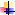 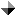 Sr. No.SubjectPage No.Agriculture6Arts & Sports – World6Banking, Finance and Stock Exchange6Biographies6Business, Economics and Industry7Crimes8Current Issues – Pakistan8Current Issues – World9Defense/ Military 9Education –Pakistan9Geography and Travel 9Governance / Policies – Pakistan10Governance / Policies – World10Health and Environment 11History and Archaeology – Pakistan11History and Archaeology – World11Human Rights-Pakistan11Human Rights – World12India Politics, Policies and Relations12Indo-Pak Relations12International Relations 13Islam 13Kashmir and Kashmir Issue13Language and Literature 13Law and Legislation 14Media – Pakistan14Media – World15Miscellaneous15Organizations15Pakistan Foreign Relations15Peace and war / After effects15Politics – Pakistan16Politics – World17Power Resources ( Gas, Oil, Dam, etc)18Science and Information Technology19Social Problems 19Society and Culture – Pakistan20Society and Culture – World20Terrorism 20US Politics, Policies and Relations20World Conflicts21AGRICULTURE Asha'ar Rehman. "Negotiating with America." Dawn, 24 April, 2012, p.7Saleem Shaikh. "Food insecurity and agricultural biotechnology." Daily Times, 21 April, 2012, p.A7Zafar Altaf. "Studying the whys of agriculture research." Business Recorder, 14 April, 2012, p.20ARTS & SPORTS – WORLDEric S. Margolis. "An epic tale of danger and intrigue." The Nation, 2 April, 2012, P.7Rory, Stwart. "James cameron shows adventure is not just for films ." Financial Times, 1 April, 2012, p.7Sanderson, Rachel. "Style rises in the east ." Financial Times, 9 April, 2012, p.5Vohra, Bikram . "Why is it always Mr Khan?." Khaleej Times, 15 April, 2012, P.11BANKING , FINANCE AND  STOCK EXCHANGEAlan, Beattie. "An esercise of influence ." Financial Times, 3 April, 2012, p.7Alexander , Friedman . "A chance for finance to start a revolution in giving ." Financial Times, 26 April, 2012, p.9Arnab, Das. "A blueprint foe an amicable divorce settlement ." Financial Times, 3 April, 2012, p.9Brooke, Masters . "Conflicting signals ." Financial Times, 2 April, 2012, p.7Gideon, Rachman. "The euro is a time bomb that no one can defuse ." Financial Times, 3 April, 2012, p.9John , Plender . "Battle is joined on bonuses and high time too ." Financial Times, 21/22 April, 2012, p.8Jose Antonio, Ocampo. "My pitch to build a brave new world bank ." Financial Times, 5 April, 2012, p.9Kenneth , Rogoff . "A euro parable : The young couple with a joint account ." Financial Times, 24 April, 2012, p.9Martin , Wolf . "Banks are on a eurozone kinife-edge ." Financial Times, 25 April, 2012, p.9Martin , Wolf . "The union outlived de tocqueville ." Financial Times, 18 April, 2012, p.11Martin , Wolf . "Why the bundesbank is wrong ." Financial Times, 11 April, 2012, p.9Philip , Stephens . "A transatlantic tale of paralysis ." Financial Times, 20 April, 2012, p.9Wolfgang , Munchau . "The sadly unpalatable solution for the eurozone ." Financial Times, 23 April, 2012, p.9Wolfgang, Munchau. "The group of 20 should say no to the eurozone ." Financial Times, 2 April, 2012, p.9A.B.Shahid. "Clever-by-half strategies." Business Recorder, 10 April, 2012, p.24A.B.Shahid. "More of self-deception." Business Recorder, 24 April, 2012, p.20Abdul Latif Memon. "Credit risk process." Business Recorder, 1 April, 2012, p.16Ahmed Lotfy. "Islamic finance in Egypt." Business Recorder, 23 April, 2012, p.16Arif Masud Mizza. "Vital role of financial professionals." Business Recorder, 13 April, 2012, p.22Ashfaque H. Khan. "Overstating tax collection." The News, 17 April, 2012, p.6Astbury, Sid. "Australians click with the online marketplace." Business Recorder, 6 April, 2012, p.22Bakhtiyar Kazmi. "Mysteries of state profit." Business Recorder, 11 April, 2012, p.20Costa, Pedro de. "Short on tools, central banks left with words." Business Recorder, 9 April, 2012, p.16Edwards, Nick. "China currency move nails hard landing risk coffin." Business Recorder, 16 April, 2012, p.16Fames , Wilson. "Double entry at deutsche ." Financial Times, 13 April, 2012, p.7Farrukh Saleem. "Corporate finance." The News, 8 April, 2012, p.6George , Soros . "Europe's future is not up to the bundesbank ." Financial Times, 12 April, 2012, p.9Huzaima Bukhari. "Lessons for Pakistan - I: German-Swiss pact on hidden accounts." Business Recorder, 13 April, 2012, p.22Huzaima Bukhari. "Lessons for Pakistan - II: German-Swiss pact on hidden accounts." Business Recorder, 14 April, 2012, p.20Margaret , Atwood . "Our faith is fraying in the faceless god of money ." Financial Times, 14/15 April, 2012, p.9MeCathie, Andrew. "ECB under pressure as eurozone tensions re-emerge." Business Recorder, 28 April, 2012, p.26Megan , Murphy . "Fiscal frustrations ." Financial Times, 16 April, 2012, p.6Muhammad Yaqub. "Government borrowing hurts financial intermediation." Business Recorder, 25 April, 2012, p.20Muhammad Yaqub. "Reckless borrowing." Business Recorder, 9 April, 2012, p.16Muhammad Yaqub. "The finance minister should think again." The News, 11 April, 2012, p.7Sarrells, Niels C . "Berlin banks on one airport being better than two (or three)." Business Recorder, 24 April, 2012, p.20Wasful Hassan Siddiqi. "Cost audit: Companies engaged in manufacturing, processing and mining." Business Recorder, 22 April, 2012, p.16Zafar Azeem. "Altering the market-determined distribution of income." Business Recorder, 19 April, 2012, p.20BIOGRAPHIES Abbas Nasir. "When life is so beautiful." Dawn, 21 April, 2012, p.7Guy, Hannam. "The citizen soldier who brought the SAS to the city : The." Financial Times, 7/8 April, 2012, p.9Masood Hasan. "This was a man." The News, 22 April, 2012, p.6Mowahid Hussain Shah. "Ben Bella." The Nation, 26 April, 2012, P.6Olendo, Ken. "Ben Bella." The News, 17 April, 2012, p.7Rabinovich, Abraham. "He stayed abroad." Khaleej Times, 10 April, 2012, P.11Sadaf Shahid. "Always unique, some mysterious." The News, 2 April, 2012, p.6Sharif al Mujahid. "Abdullah Haroon: pllitics and beyond." Dawn, 27 April, 2012, p.7Zubeida Mustafa. "Restless soul at rest." Dawn, 25 April, 2012, p.6Zafar Altaf. "Behavioural issues in budget formulation." Business Recorder, 7 April, 2012, p.20Weedah Hamzah. "Lebanese arms dealers cash in on Syria revolt." Business Recorder, 7 April, 2012, p.20Akhtar Ali. "LNG: potential of arbitrage: Gas under spotlight - I." Business Recorder, 7 April, 2012, p.20BUSINESS, ECONOMICS & INDUSTRYAjaz Ashraf . "Flaws in Zardari's China model." Daily Times, 13 April, 2012, p.A6Akbar Zaidi, S.. "Taxing elites." Dawn, 30 April, 2012, p.7Akhtar Ali. "A case for developing market in South Asia: Gas under spotlight - II." Business Recorder, 8 April, 2012, p.16Andleeb Abbas. "Barely living." Daily Times, 1 April, 2012, p.A7Anjum Ibrahim. "Where must our economic priorities lie?." Business Recorder, 2 April, 2012, p.16Aqdas Afzal. "Public enemy no.1: inflation in pakistan." Daily Times, 11 April, 2012, p.A7Aqdas Afzal. "Public enemy no.1: inflation in Pakistan." Daily Times, 12 April, 2012, p.A7Ashfaque H. Khan. "Fiscal policy rules." The News, 24 April, 2012, p.6Ashfaque H. Khan. "Return of 2007-08?." The News, 3 April, 2012, p.6Ashfaque H. Khan. "The China experience." The News, 10 April, 2012, p.6Bakhtiyar Kazmi. "Monopoly profit." Business Recorder, 18 April, 2012, p.20Beelam Ramzan. "EU trade concesions." The News, 3 April, 2012, p.6Dan, McCrum. "A market on the move ." Financial Times, 4 April, 2012, p.9Danchin, Antoline. "Anti fragile life of economy." Khaleej Times, 4 April, 2012, P.13Dr. kamal Monnoo. "The learning curve!." The Nation, 18 April, 2012, P.6Dr. Sania Chaudhry. "Capping our human potential." The Nation, 6 April, 2012, P.6Dr. Sania Chaudhry. "Tough economic times ahead." The Nation, 20 April, 2012, P.6Ed, Hammond . "Door to a cloistered world ." Financial Times, 7/8 April, 2012, p.7Edward , Luce . "Housing policy is holding back the american economy ." Financial Times, 16 April, 2012, p.9Enid , Tsui. "A majority to accommodate ." Financial Times, 19 April, 2012, p.7Famil , Anderlini. "A chilling end in chonging ." Financial Times, 1 April, 2012, p.5Fareed Zakaria, . "A fuel based revolution ." Khaleej Times, 1 April, 2012, P.11Fude , Webber . "Hue and cry for argentina ." Financial Times, 21/22 April, 2012, p.6Gorden , David. "Let's empower the IMF." Khaleej Times, 19 April, 2012, P.12Haider Shah . "With friends like these!." Daily Times, 7 April, 2012, p.A7Jamil Nasir. "Corruption and taxation." The News, 18 April, 2012, p.7Jamil Nasir. "National food security: but how?." The News, 4 April, 2012, p.6Jamil Nasir. "Nuclear deals and power politics." The News, 26 April, 2012, p.6John , Gapper. "The city is right to crack the whip on market abuse ." Financial Times, 5 April, 2012, p.9Jolly, David. "Deal to tap oil reserves." Khaleej Times, 2 April, 2012, P.10Jose , Ignacio . "Time to say basta to the nonsense of austerity ." Financial Times, 26 April, 2012, p.9Kamila Hyat. "The impossibility of life." The News, 19 April, 2012, p.7Lal Khan. "Shock therapy." Daily Times, 1 April, 2012, p.A7Lal Khan. "Talking about talks...." Daily Times, 15 April, 2012, p.A7Landwehr, Ansreas. "Chinese labour market now favours the workers." Business Recorder, 23 April, 2012, p.16Lawrence , Summers . "Time for romney to release a credible budget ." Financial Times, 27 April, 2012, p.9M.Nazir. "Pace and pattern of industrialisation." Business Recorder, 15 April, 2012, p.16Martin, Wolf . "Two cheers for china's rebalancing ." Financial Times, 4 April, 2012, p.11Mohammad Ali . "For reasons of state." Daily Times, 15 April, 2012, p.A6Mohammad Jamil. "Sovereignty and economic independence." The Nation, 19 April, 2012, P.6Mohammad Jamil. "Who will benefit most......?." The Nation, 27 April, 2012, P.6Muhammad Yaqub. "Structural imbalances." The News, 12 April, 2012, p.6Munchau , Wolfgang . "Spain has chosen to accept mission impossible ." Financial Times, 16 April, 2012, p.9Naseema, S.M.. "The growth pendulum." Dawn, 12 April, 2012, p.6Navid Shahzad. "The business of fashion." Daily Times, 30 April, 2012, p.A7Philip, Broughton . "Murdoch is just another businessman playing the power game ." Financial Times, 27 April, 2012, p.9Power, Jonathan. "Defeating the economic crisis." Khaleej Times, 13 April, 2012, P.7Praful Bidwai. "For a stronger BRICKS." The News, 7 April, 2012, p.6Ralph , Atkins . "The miraculous machine ." Financial Times, 20 April, 2012, p.7Rashid Ahmad Khan. "Pakistan and Asian integration." Daily Times, 21 April, 2012, p.A6Rich, Kristina. "Scepticism at hopes of economic boom in Myanmar." Business Recorder, 5 April, 2012, p.20Richter, Frank Jurgen. "Make things more effective." Khaleej Times, 7 April, 2012, P.27Saad Hafiz. "No taxation with representation." Daily Times, 26 April, 2012, p.A7Sakib Sherani. "The other Pakistan." Dawn, 6 April, 2012, p.7Shakeel Ahmad. "Faulty poverty reduction strategy." The Nation, 22 April, 2012, P.6Shakeel Ahmad. "Institutions to invest." The Nation, 13 April, 2012, P.7Shakeel Ahmad. "The widening trade gap." The Nation, 25 April, 2012, P.7Sleiman, Mirna. "Business booms in Arab spring." Khaleej Times, 17 April, 2012, P.10Stokes, Bruce. "US battle to revive manufacturing." Khaleej Times, 14 April, 2012, P.6Tasneem Noorani. "Reciprocity: the watchword for trade." Dawn, 10 April, 2012, p.6Tristram , Hunt . "The cutty sark not the titanic is the true tale of britain today ." Financial Times, 23 April, 2012, p.9William , Dudley . "How we will stop derivatives magnifying future crises ." Financial Times, 16 April, 2012, p.9Wolfgang , Munchau. "The wolfson prize for european political illiteracy ." Financial Times, 9 April, 2012, p.7CRIMESAbbas Nasir. "No looking back for us." Dawn, 7 April, 2012, p.7Afiya Shehrbano. "Exceptional in death." The News, 3 April, 2012, p.6Aijaz Zaka Syed. "Baby killers among us." The News, 18 April, 2012, p.6Atle Hetland. "Acid throwing and crimes against women." The Nation, 12 April, 2012, P.6Elliott, Christopher. "Your credit swiped how?." Khaleej Times, 23 April, 2012, P.10Faisal Siddiqi. "Acid attack: a case of injustice." Dawn, 2 April, 2012, p.7Farrukh Saleem. "Poor man's cocaine." The News, 12 April, 2012, p.7Ikram Sehgal. "The agony about 'ecstasy'." The News, 19 April, 2012, p.6Mohammad Taqi. "Shia genocide: nameless crime, faceless victims." Daily Times, 19 April, 2012, p.A6Mohammad Taqi. "Shia genocide:nameless crime, faceless victims - II." Daily Times, 26 April, 2012, p.A7Nagler,Michael. "Will non - vioilence work?." Khaleej Times, 21 April, 2012, P.7Nargis Khanum. "Appeal of tolerance." Business Recorder, 21 April, 2012, Weekend. INargis Khanum. "kill or be killed." Business Recorder, 28 April, 2012, Weekend. ISameer Khosa. "The real battle!." The Nation, 1 April, 2012, P.7Simonsson, Lennart. "Norway relives painful memories as gunman testifies." Business Recorder, 22 April, 2012, p.16CURRENT ISSUES – PAKISTANAdiah Afraz. "From Y-block to teen-talwar." The News, 30 April, 2012, p.6Ahmed Quraishi. "Who's in charge?." The News, 18 April, 2012, p.6Aminullah Chaudry. "Can the CAA deliver?." Dawn, 30 April, 2012, p.7Ayaz Amir. "Life goes on." The News, 20 April, 2012, p.6Babar Sattar. "Culture of indepence (pt-II)." The News, 15 April, 2012, p.6Babar Sattar. "Culture of independence (pt-I)." The News, 14 April, 2012, p.7D Asghar. "The crash of sanity." Daily Times, 26 April, 2012, p.A6Farrukh Saleem. "Legally high." The News, 15 April, 2012, p.6Ghazi Salahuddin. "A pall of gloom." The News, 22 April, 2012, p.7Ghazi Salahuddin. "A season of darkness." The News, 1 April, 2012, p.7Ghazi Salahuddin. "Our teachable moments." The News, 8 April, 2012, p.7Hussain H. Zaidi. "Suregery, not chemotherapy." The News, 9 April, 2012, p.6Lubna Jerar Naqvi. "Of blind spots." The News, 4 April, 2012, p.7MAK Lodhi. "Limits on PCNS'srole." The News, 3 April, 2012, p.6Naeem Tahir. "Balochistan issue - IV." Daily Times, 21 April, 2012, p.A7Naeem Tahir. "Balochistan issue." Daily Times, 14 April, 2012, p.A6Naeem Tahir. "Balochistan Issues." Daily Times, 7 April, 2012, p.A6Najmuddin A. Shaikh. "Islands of stability." Dawn, 25 April, 2012, p.7Nikhat Sattar. "A tale of two expressways." Dawn, 23 April, 2012, p.7Rafia Zakaria. "Saving the Hazara." Dawn, 11 April, 2012, p.7Rahimullah Yusufzai. "Balochistan in focus." The News, 4 April, 2012, p.7Sayed G. B. Shah Bokhari. "Balochistan : the other dimension." The News, 7 April, 2012, p.6Shahid Lateef. "Parliament's paradox." The News, 24 April, 2012, p.6Syed Umair Javed. "Building bridges in Balochistan." The News, 20 April, 2012, p.6Usman Tahir. "The horror called Siachen." The News, 28 April, 2012, p.7Zafar Hilaly. "Seeking a sliver of hope." The News, 10 April, 2012, p.6CURRENT ISSUES – WORLDAlani,Mustafa . "An unwarranted visit." Khaleej Times, 17 April, 2012, P.10Harris Khalique. "Rule the world." The News, 6 April, 2012, p.7DEFENSE/ MILITARYA R Siddiqi. "Anatomy of military image: the political virus." Daily Times, 2 April, 2012, p.A6A R Siddiqi. "General Singh: sad endgame or sory confessional?." Daily Times, 23 April, 2012, p.A6Adnan Gill. "The martyers of Gyari." The News, 11 April, 2012, p.7Ahmed Quraishi. "Let's take Siachen." The News, 11 April, 2012, p.6Ameer Bhutto. "How to make a mokery of the law." The News, 29 April, 2012, p.6Cork, Chris. "Soldiers, photos and war." The News, 21 April, 2012, p.6Farrukh Saleem. "4G war." The News, 30 April, 2012, p.6Farrukh Saleem. "Army." The News, 22 April, 2012, p.6Hasan Khan. "Tale of two assaults." Dawn, 24 April, 2012, p.6Huma Yusuf. "A flawed narrative." Dawn, 2 April, 2012, p.6Hun, Choe Sang. "A less predictable regime." Khaleej Times, 22 April, 2012, P.13I.M. Mohsin. "Afghanistan: ides of March or Badal." The Nation, 24 April, 2012, P.6Kamran Sharif. "No victors." The News, 13 April, 2012, p.6Khalid Iqbal. "Agony of Agni!." The Nation, 30 April, 2012, P.7Momin Iftikhar. "Melting the Siachen ice." The Nation, 16 April, 2012, P.6Momin Iftikhar. "South Asia and nuclear safety conference." The Nation, 9 April, 2012, P.6Mujahid kamran. "International bankers and WWII." The Nation, 29 April, 2012, P.7Qaisar Rashid. "Balochistan: challenges to the ISI." Daily Times, 11 April, 2012, p.A6RAzi Azmi. "Military muscle and myopia ." Daily Times, 4 April, 2012, p.A7Rehman, I.A.. "A case for bipartisanship." Dawn, 5 April, 2012, p.7S P Seth. "Pakistan : will the nightmare end?." Daily Times, 11 April, 2012, p.A6S. Iftikhar Murshed. "Kayani's doctrine of rapproachement." The News, 30 April, 2012, p.6Talat Farooq. "Bring the boys home." The News, 11 April, 2012, p.6Vohra, Bikram. "Going cuckoo, over the coup." Khaleej Times, 7 April, 2012, P.6EDUCATION – PAKISTANAdiah Afraz. "Peshawar, here I come." The News, 1 April, 2012, p.6Amin Valliani. "On the fate of nations." Dawn, 13 April, 2012, p.6Atle Hetland. "How to reach literacy and eduction for all." The Nation, 26 April, 2012, P.6Atle Hetland. "What kind of education?." The Nation, 19 April, 2012, P.6STK Naim. "Knowledge and agriculture." The News, 17 April, 2012, p.6Ayesha Haroon. "Thought control." The News, 11 April, 2012, p.6Faisal Bari. "Expanding school systems." Dawn, 27 April, 2012, p.7Faiza Rashid Lone. "Success the key." Daily Times, 14 April, 2012, p.A7Inayatullah. "State of school education in Pakistan." The Nation, 21 April, 2012, P.7Lal Khan. "Marketed education." Daily Times, 8 April, 2012, p.A7Marvi Memon. "Repeated attacks on HEC." The Nation, 11 April, 2012, P.7Mehr Tarar. "Namal." Daily Times, 16 April, 2012, p.A7Rafia Bashir. "2011,Pakistan's year of education: hyperbole?." Daily Times, 28 April, 2012, p.A7Soufia A. Siddiqi. "An undervalue discipline." Dawn, 8 April, 2012, p.6Vohra, Bikram. "Eurollish: kaos in the klasrum." Khaleej Times, 21 April, 2012, P.7Zubeida Mustafa. "A century of bookselling." Dawn, 11 April, 2012, p.6Zubeida Mustafa. "Education in a quandary." Dawn, 18 April, 2012, p.6GEOGRAPHY AND TRAVEL Adiah Afraz. "Peshawar and lov." The News, 15 April, 2012, p.6Brown, Marianne. "Vietnam bear sanctuary struggles to fight off developers." Business Recorder, 10 April, 2012, p.24Cork, Chris. "G'bye, Gilgit." The News, 16 April, 2012, p.7Farhan Bokhari. "learning from tragedy." The Nation, 23 April, 2012, P.7Iqbal Jafar. "Phantom rulers." Dawn, 3 April, 2012, p.6Israr Ahmed. "Mangroves logging goes on unabated." Business Recorder, 21 April, 2012, Weekend. ILubna Jerar Naqvi. "Humanity for sale." The News, 24 April, 2012, p.7McLead, Harriet . "New literary tourism: read it, watch it, live it." Business Recorder, 28 April, 2012, Weekend. IMir Adnan Aziz. "Rubik's cube." The News, 20 April, 2012, p.6Niaz Murtaza. "A liberal Pakistan?." Dawn, 5 April, 2012, p.6Saleh, Maimun . "Chaos, prayers as powerful quake jolts Sumatra." Business Recorder, 12 April, 2012, p.22Syed Umair Javed. "Bhoja and AirBlue." The News, 23 April, 2012, p.6Tallat Azim. "Hot weather and hot water." The Nation, 21 April, 2012, P.6GOVERNANCE / POLICIES – PAKISTANA. B.Shahid. "Self-deception." Business Recorder, 17 April, 2012, p.20Aijazuddin, F.S.. "Polls without a general." Dawn, 19 April, 2012, p.7Andleeb Abbas. "Disastrous management." Daily Times, 29 April, 2012, p.A7Andleeb Abbas. "Rewarding failure." Daily Times, 22 April, 2012, p.A7Anjum Ibrahim. "The unreliability of our statistics." Business Recorder, 16 April, 2012, p.16Anwar Syed. "Advocacies of Change." Daily Times, 17 April, 2012, p.A6Anwar Syed. "Looking for the promised land." Daily Times, 24 April, 2012, p.A6Azam Khalil. "Divisions all around." The Nation, 26 April, 2012, P.7Azam Khalil. "Respect for law." The Nation, 5 April, 2012, P.7Azam Khalil. "Seraiki province - a reality!." The Nation, 19 April, 2012, P.7Bakhtiyar Kazmi. "Fostering profit." Business Recorder, 4 April, 2012, p.20D Asghar. "The strong leadership myth." Daily Times, 19 April, 2012, p.A6Dr. haider mehdi. "The dargahi diplomacy prologue." The Nation, 18 April, 2012, P.7Dr. Haider Mehdi. "The quest for lasting peace!." The Nation, 10 April, 2012, P.6Dr. Sania Chaudhry. "Empower people to end loadshedding." The Nation, 27 April, 2012, P.7Durdana Najam. "Call for referendum in Balochistan." Daily Times, 5 April, 2012, p.A7Gulmina Bilal AHmad. "Jailhouse rock." Daily Times, 20 April, 2012, p.A7Huzaima Bukhari. "Rising inequalities." Business Recorder, 27 April, 2012, p.24Inayatullah. "Reframing terms of engagement." The Nation, 14 April, 2012, P.6Jamal Hussain. "Democracy and Pakistan." Daily Times, 7 April, 2012, p.A6Jamal Hussain. "Reopening of NATO supplies: pros and cons - II." Daily Times, 25 April, 2012, p.A7Jamal Hussain. "Reopening of NATO supplies:pros and cons - I." Daily Times, 24 April, 2012, p.A6MA Niazi. "A tale of two disasters." The Nation, 27 April, 2012, P.6Mariam Habib. "The men in Khaki." The Nation, 28 April, 2012, P.7Mehboob Qadir. "Roving clowns of Punjab." Daily Times, 11 April, 2012, p.A7Mohammad Ashraf. "Rumpus in parliament." Daily Times, 9 April, 2012, p.A7Mubasher Lucman. "Anyone got a Panadol, please?." The Nation, 6 April, 2012, P.7Navid Shahzad. "The age of less." Daily Times, 16 April, 2012, p.A6Navid Shahzad. "The age of less." Daily Times, 17 April, 2012, p.A7Qaiser Rashid. "Punjab police face challenges." Daily Times, 4 April, 2012, p.A6S.M.Hali. "Balochistan: The real story." The Nation, 4 April, 2012, P.6Salman Tarik. "Violence and the state." Daily Times, 28 April, 2012, p.A6Shahab USTO. ""Don't cry, baby, don't cry"." Daily Times, 27 April, 2012, p.A6Shahab Usto. "Trivialising Institutions." Daily Times, 20 April, 2012, p.A6Surat Khan Marri. "Baloch guns and gold : the gold." Daily Times, 9 April, 2012, p.A6Wajid Naeemuddin. "Whose 'mad dash' is really mad?: Nato supplies question divides the nation as never before!." Business Recorder, 3 April, 2012, p.22Yasser Latif hamdani. "Making aviation industry accountable." Daily Times, 23 April, 2012, p.A7Zafar Altaf. "The consequences of nepotism in employment." Business Recorder, 28 April, 2012, p.26Zafar Azeem. "Role of government in economic system." Business Recorder, 5 April, 2012, p.20Zaidi, M.. "Poor disaster management." Dawn, 23 April, 2012, p.7GOVERNANCE / POLICIES – WORLDArmenl , ABdrea. "Re _ engaing cuba." Khaleej Times, 28 April, 2012, P.6Eric S. Margolis. "Not the best way to address issues." The Nation, 10 April, 2012, P.6Moises , Naim . "The siren call of populism seduces yet again ." Financial Times, 19 April, 2012, p.9Robin , Harding . "A workforce on the wane ." Financial Times, 18 April, 2012, p.9Syed Kamran Hashmi. "Anoymous." Daily Times, 27 April, 2012, p.A7Sylvia , Pfeifer . "Finds that form a bedrock of hope ." Financial Times, 23 April, 2012, p.7HEALTH AND ENVIRONMENT Acker, Samuel . "Parents need to watch what their kids eat." Business Recorder, 14 April, 2012, Weekend. IIAkif Abdulamir . "A distraction of the mind." Khaleej Times, 14 April, 2012, P.6Bhaskar, P.G. "This little problem with my diet." Khaleej Times, 6 April, 2012, P.6Chachavalpongpun, Pavin. "Global warming 'hots ' up." Khaleej Times, 10 April, 2012, P.10Colline, Susanne. "Use a moisturizer for skin overnight." Business Recorder, 21 April, 2012, Weekend. IICollins, Susanne. "Men's skin needs care too." Business Recorder, 28 April, 2012, Weekend. IIDe, David. "Universal health coverage?." Khaleej Times, 7 April, 2012, P.7Gulmina Bilal Ahmad. "Between lif and death." Daily Times, 27 April, 2012, p.A7Israr Ahmed. "Hospital waste." Business Recorder, 14 April, 2012, Weekend. ILinnhoff, Carsten. "Using fitness as an incentive for housework." Business Recorder, 7 April, 2012, Weekend. IIManzoor Shaikh. "Karachi's water woes." Business Recorder, 28 April, 2012, Weekend. IMasood Hasan. "Rotting in bababa land." The News, 8 April, 2012, p.7Menke, Nicola. "When tonsils should come out." Business Recorder, 28 April, 2012, Weekend. IIMohammad Ayyan Ali. "The animal curse." Daily Times, 17 April, 2012, p.A7Mono, Sophie. "Chocolate does lift the spirits- but temporarily 
 at a price." Business Recorder, 7 April, 2012, Weekend. IINordhuas, William. "World warms up for real." Khaleej Times, 9 April, 2012, P.10Passenheim, Antje. "Gulf oil spill victim: 'There is a health crisis out there'." Business Recorder, 21 April, 2012, p.20Razi Azmi. "Heaven on earth." Daily Times, 25 April, 2012, p.A7Vey, Christian. "Exercise can reduce need for disease-fighting drugs." Business Recorder, 14 April, 2012, Weekend. IIVohra, Bikram. "Full time party poopers and spoilsports." Khaleej Times, 14 April, 2012, P.7Wajid Neemuddin. "Taught and trained to heal, they decide (by default) to kill!: Honest Turkey progresses while corrupt Pakistan retrogresses!." Business Recorder, 24 April, 2012, p.20Zarina Patel. "Climate Change - Profound Challenge." Business Recorder, 21 April, 2012, Weekend. IIHISTORY AND ARCHAEOLOGY – PAKISTANAkbar, M.J.. "A pilgrim's progress." Dawn, 15 April, 2012, p.7Chauburji. "Lahore's ethereal residents." The Nation, 26 April, 2012, P.7Dr. Shahid A. Zia. "Remembering Ahmad Azeez Zia." The Nation, 22 April, 2012, P.7Hoffmann, Carsten. "Orhan Pamuk's Museum of Innocence - a melancholy time ." Business Recorder, 29 April, 2012, p.26Huma Yusuf. "At case with their heritage." Dawn, 16 April, 2012, p.6Iftikhar Ali. "Bhutto's cable from death cell." The Nation, 4 April, 2012, P.6Ishtiaq Ahmad. "A complex history." Daily Times, 29 April, 2012, p.A6Kaleem Butt. "Earliest attacks of Sindhis on East India Company (1843-1947)." Daily Times, 18 April, 2012, p.A7Kaleem Butt. "Earliest attacks of Sindhis on East India company (1843-1947)." Daily Times, 19 April, 2012, p.A7Khalid Hasan. "Zab: Poet, revolutionary, patriot." The Nation, 4 April, 2012, P.7Meizer, Chris. "The Titanic: myths and truths." Business Recorder, 3 April, 2012, p.22Melzer, Chris. "Remembering the Titanic." Business Recorder, 28 April, 2012, Weekend. IIINagorski, Andrew. "Dusting drafts of history." Khaleej Times, 22 April, 2012, P.13Rashid Ahmad KHan. "When did Zia decide to assassinate Bhutto?." Daily Times, 4 April, 2012, p.A7Robina Saadat Qaimkhani. "Symbol of constitutionalism." The Nation, 8 April, 2012, P.7Saulat Nagi. "Caesarism: ambition made of sterner stuff." Daily Times, 14 April, 2012, p.A7Shazia Marri. "A tribute to Shaheed Quaid-e-Awam." The Nation, 4 April, 2012, P.7HISTORY AND ARCHAEOLOGY – WORLDMasood Hasan. "Here come the critics." The News, 15 April, 2012, p.7Sullivan, Christopher. "Newsbreak.....unsinkable titanic sank." Khaleej Times, 9 April, 2012, P.11Warren , Michael. "Falkland :1982-2012." Khaleej Times, 2 April, 2012, P.10HUMAN RIGHTS–PAKISTANAbbas Nasir. "Not in the name of God." Dawn, 14 April, 2012, p.7Amit Ranjan. "Balochistan quagmire." Daily Times, 24 April, 2012, p.A7Asma Humayun. "Ethics of doctors protests." Dawn, 22 April, 2012, p.6Kamila Hyat. "A country of doomed childhood." The News, 5 April, 2012, p.7Khalil-Ur-Rehmam. "Countering gender violence." Business Recorder, 7 April, 2012, Weekend. IKurt, Jacobsen. "Wrong for the right reasons." Dawn, 17 April, 2012, p.6Majed Akhtar. "Doctors strikes and democracy." Dawn, 26 April, 2012, p.6Mir Mohammad Ali Talpur. "In the sahdow of the gun - II." Daily Times, 23 April, 2012, p.A6Mir Mohammad Ali Talpur. "In the shadow of the gun-I." Daily Times, 22 April, 2012, p.A6Mir Mohammad Ali Talpur. "Silence is not always golden." Daily Times, 8 April, 2012, p.A6Mohammad Ali Talpur. "The 'iron hand' mentality." Daily Times, 1 April, 2012, p.A6Wassener, Bettina. "Bangladesh:where women lead the way." Khaleej Times, 13 April, 2012, P.6Yasser Latif Hamdani. "Jinnah's liberalism." Daily Times, 30 April, 2012, p.A7HUMAN RIGHTS – WORLDClark, Phill. "State impunity in Africa." Khaleej Times, 4 April, 2012, P.12Hina Hafeezullah. "Children of a lesser god." Daily Times, 13 April, 2012, p.A7Khaliqur Rehman. "Freedom hijacked." Daily Times, 13 April, 2012, p.A7Lal Khan. "The May Day challenge." Daily Times, 29 April, 2012, p.A7M. Saeed Khalid. "Peace and the prize." The News, 12 April, 2012, p.6Zahrah Nasir. "Dispossessed: no place called home." The Nation, 16 April, 2012, P.6Zahrah Nasir. "Ignorance breeds sickness and...death!." The Nation, 2 April, 2012, P.7INDIA POLITICS, POLICIES AND RELATIONSAkbar, M.J.. "Balance between give and take." Dawn, 1 April, 2012, p.7Akbar, M.J.. "Big statues don not cry, unless...." Dawn, 29 April, 2012, p.7Akbar, M.J.. "In praise of Lalit Modi." Dawn, 22 April, 2012, p.7Bansal, Rohit . "Who fiddled with the finance?." Khaleej Times, 27 April, 2012, P.7Bidwai, Praful. "Congress and BJP." The News, 1 April, 2012, p.7Bidwai, Praful. "The coup that wasn't." The News, 16 April, 2012, p.6Bidwai, Praful. "Way out for the left." The News, 21 April, 2012, p.6Jaiman, Anuja . "Author tracks tales of India's technicolor youth." Business Recorder, 28 April, 2012, Weekend. IIIJoseph, Manu. "Nepotism in politics." Khaleej Times, 16 April, 2012, P.10Lal, Neeta. "The lucky lottery of birth." Khaleej Times, 17 April, 2012, P.11MacRae, Penny. "Storm clouds gather over India economy." Business Recorder, 30 April, 2012, p.80Noorani, A.G.. "An endangered species." Dawn, 14 April, 2012, p.7Noorani, A.G.. "Sense and summitry." Dawn, 21 April, 2012, p.7Ranjani , Mohanty . "India needs more than just myths and magic realism ." Financial Times, 4 April, 2012, p.11Siddhartha Kumar. "Spurt in crimes by juveniles rattles urban India." Business Recorder, 8 April, 2012, p.16Sing, Rahul . "Getting India's top post." Khaleej Times, 20 April, 2012, P.7Sunil Sharan. "Maligned or malignant?." Dawn, 7 April, 2012, p.7Syed Zafar Mehdi. "Indian Muslims angainst witch-hunts, arrests and persecution." Daily Times, 3 April, 2012, p.A7vohra , Bikram. "The night of the General ." Khaleej Times, 4 April, 2012, P.13Vohra, Bikram. "The ugly expat." Khaleej Times, 28 April, 2012, P.7INDO-PAK RELATIONSA R Siddiqi. "India : a likely coup or a false alarm?." Daily Times, 30 April, 2012, p.A6Asif Ezdi. "Beating the peace drums." The News, 16 April, 2012, p.7Asif Ezdi. "Siachen: folly or tragedy?." The News, 23 April, 2012, p.7Azam Khalil. "Possibilities of progress?." The Nation, 12 April, 2012, P.7Bashir A. Malik. "pakistan: A Karbala in the waiting." The Nation, 1 April, 2012, P.6Dr. Kamal Monnoo. "Liberalising Pak-India trade." The Nation, 11 April, 2012, P.6Farrukh Saleem. "The aggressor in Siachen." The News, 19 April, 2012, p.7Ghazi Salahuddin. "Inability to think." The News, 15 April, 2012, p.7Hussain H. Zaidi. "The long road to Indo-Pak détente." The News, 16 April, 2012, p.6Ikram Sehgal. "This hallowed ground." The News, 26 April, 2012, p.6Ishtiaq Ahmad. "The pig-headed siachen Glacier confrontation." Daily Times, 15 April, 2012, p.A6Javid Husain. "Strategic imperative of peace." The Nation, 17 April, 2012, P.6Khalid Iqbal. "Pakistan-Siachen-India." The Nation, 16 April, 2012, P.7Kumar, Siddhartha. "New missile test underlines uneasy ties between Asian giants." Business Recorder, 20 April, 2012, p.22MA Niazi. "Shrine diplomacy?." The Nation, 13 April, 2012, P.6Mahir Ali. "Pilgrim's progress." Khaleej Times, 11 April, 2012, P.12Maleeha Lodhi. "Can the ice melt on Siachen?." The News, 24 April, 2012, p.7Maleeha Lodhi. "Siachen: ten questions." The News, 17 April, 2012, p.6Nadia Naviwala. "Tweeting for peace." The News, 22 April, 2012, p.6Nandan, Trithesh. "Handshakes and hope ." Khaleej Times, 10 April, 2012, P.10Radha Kumar. "Renewing the India-Pakistan peace process." Daily Times, 19 April, 2012, p.A7Rahimullah Yusufzai. "Zardari in India." The News, 12 April, 2012, p.7Rehman, I.A.. "Beyond lunch  prayer." Dawn, 12 April, 2012, p.7S.M. Hali. "Logic of the Two-Nation Theory." The Nation, 18 April, 2012, P.6Saida Fazal. "They shouldn't have been there." Business Recorder, 12 April, 2012, p.22Shada Islam. "The horror on both sides." Dawn, 14 April, 2012, p.6Shahzad Chaudhry. "Getting real on siachen." The News, 18 April, 2012, p.6Shamshad Ahamd. "Zardari's Delhi yatra." The News, 14 April, 2012, p.6Taj M. Khattak. "Exploring bilateralism." The News, 19 April, 2012, p.6Tariq Osama Hyder. "After Zardari's India visit." The News, 28 April, 2012, p.6INTERNATIONAL RELATIONS Abdul Quayyum Khan. "Regional implications of PCNS Proposals." Daily Times, 18 April, 2012, p.A7Ahmed Quraishi. "Meet John Allen." The News, 4 April, 2012, p.6Asif Ezdi. "Nuclear duplicity?." The News, 2 April, 2012, p.7Asif Ezdi. "What if there isn't 'consensus'?." The News, 9 April, 2012, p.7Ayuso, Silvia. "Hero or villain? Latin America disagrees on Obama at summit." Business Recorder, 17 April, 2012, p.20Dussean, Brigitte. "Cambodian statue sparks legal battle in US." Business Recorder, 16 April, 2012, p.16Farrukh Saleem. "A new global threat." The News, 26 April, 2012, p.7Hussain H. Zaidi. "'New' terms of engagement." The News, 23 April, 2012, p.6Ikram Sehgal. "Cover-up trails." The News, 13 April, 2012, p.6Kalim Farooqui. "60 years of Pakistan-Japan diplomatic relations." Business Recorder, 28 April, 2012, p.26Maleeha Lodhi. "Scenarios for the future." The News, 10 April, 2012, p.7Mallik, Ashok. "Building brics." Khaleej Times, 6 April, 2012, P.7Mehreen Zahra-Malik. "Polygraphing Pak-US ties." The News, 17 April, 2012, p.6Muzaffar Iqbal. "The price of PAKGLOC." The News, 14 April, 2012, p.6Naila Aman Khan. "Reviving local bodies." The News, 21 April, 2012, p.6Nighat Imtiaz Rafi. "Impact of Pak-US Relationship on Economics 
Politics of Pakistan." Business Recorder, 28 April, 2012, Weekend. IIIS. Iftikhar Murshed. "The phantom of Mohatta Palace." The News, 1 April, 2012, p.6Shada Islam. "EU China in soft diplomacy." Dawn, 28 April, 2012, p.6Sirajuddin Aziz. "Engage Africa." The News, 16 April, 2012, p.6Tarvainen, Sinikka. "Portuguese emigrate to booming former colonies!." Business Recorder, 15 April, 2012, p.16Zafar Hilaly. "Pak-China ties changing?." The News, 21 April, 2012, p.6ISLAM A Q Khan. "Hazrat Umar on the judiciary." The News, 9 April, 2012, p.6Ahmad Raza. "Is riba free banking possible." Dawn, 27 April, 2012, p.6Asghar Ali Engineer. "The concept of justice." Dawn, 6 April, 2012, p.6Atle Hetland. "The history of Easter." The Nation, 5 April, 2012, P.6Hina Hafeezullah . "Female heirs: public policy in Islam." Daily Times, 6 April, 2012, p.A7Hina Hafeezullah Ishaq. ""My name is Khan"." Daily Times, 20 April, 2012, p.A7Jilanee, S.G.. "Of parents and promises." Dawn, 20 April, 2012, p.6Mohammad Ayan Ali. "What about Hamza Kashgari?." Daily Times, 3 April, 2012, p.A7Muzaffar Iqbal. "Where are the sane voices?." The News, 6 April, 2012, p.6Rahimullah Yusufzai. "Prayer leaders." The News, 23 April, 2012, p.7KASHMIR AND KASHMIR ISSUESAjaz Ashraf. "Inside the activist's mind." Daily Times, 6 April, 2012, p.A6Ayesha Haroon. "Making new friends." The News, 18 April, 2012, p.6Khalid Iqbal. "Simmering Kashmir." The Nation, 9 April, 2012, P.7Munir Akram. "Kashmir in the cold." Dawn, 1 April, 2012, p.7LANGUAGE AND LITERATURE A Q Khan. "Literary jewels." The News, 16 April, 2012, p.6Akbar Zaidi, S.. "The new intellectuals." Dawn, 9 April, 2012, p.7Ariel. "New body takes over: Progressive Writers Association ." Business Recorder, 14 April, 2012, Weekend. IIIBurzynski, Andrea. "Author Shriver looks at terrorism with droll humour." Business Recorder, 14 April, 2012, Weekend. IIIBurzynski, Andrea. "Marcel Beyer revisits post-war Germany in 'Kaltenburg'." Business Recorder, 28 April, 2012, Weekend. IIIBurzynski, Andrea. "'Stasiland' author rurned to fiction for latest book." Business Recorder, 7 April, 2012, Weekend.IIIBurzynski, Andrea. "'The Bloggess' brings zany style to memoir." Business Recorder, 21 April, 2012, Weekend. IIICaldwell , Christopher . "The decline and fall of America's literary ecosystem ." Financial Times, 21/22 April, 2012, p.8Chauburji. "Some historic melas of Lahore." The Nation, 5 April, 2012, P.6Christopher , Caldwell . "Who needs the shard when you have shakespeare ." Financial Times, 14/15 April, 2012, p.9Lies, Elaine. "Carol O' Connell on life with Mallory." Business Recorder, 7 April, 2012, Weekend. IIIM. Abul Fazl. "Remembering Professor Askari." The Nation, 17 April, 2012, P.6Mohammad Taqi. "Reluctance to call things by their right names." Daily Times, 12 April, 2012, p.A7Mujahid Kamran. "International bankers and WW I." The Nation, 13 April, 2012, P.7Rising, Matin . "Debut novel sets new tone in Swedish crime fiction." Business Recorder, 14 April, 2012, Weekend. IIISaleena Karim. "Testing Iqbal's nationalism." The Nation, 21 April, 2012, P.7Vaughan, Bernard. "Hitler's rise through American eyes." Business Recorder, 21 April, 2012, Weekend. IIIWalters, Anne K. "Discovery on good-bye tour, set to land in history books." Business Recorder, 18 April, 2012, p.20Wulfhorst, Ellen. "Wyoming author CJ Box returns with 'force of Nature'." Business Recorder, 14 April, 2012, Weekend. IIIZaheer Bhatti. "Using and isolating Pakistan." The Nation, 29 April, 2012, P.6LAW AND LEGISLATION A Q Khan. "Justice delayed in injustice." The News, 2 April, 2012, p.6Anwar Syed. "Culture of protest." Daily Times, 10 April, 2012, p.A6Arifa Noor. "The knives are out, but...." Dawn, 20 April, 2012, p.7Asif Ezdi. "The conviction and its consequences." The News, 29 April, 2012, p.6Babar Sattar. "Another badge of honour." The News, 28 April, 2012, p.7Babar Sattar. "Perverted prudence?." The News, 21 April, 2012, p.7ELF Habib. "Towards a colour-coded supreme court." Daily Times, 12 April, 2012, p.A6Faisal Siddiqi. "Judicialisation of economics." Dawn, 26 April, 2012, p.7Haider Shah. "Contempt: worth dying for?." Daily Times, 28 April, 2012, p.A6Hina Hafeezullah Ishaq. "Miscarriage of justice." Daily Times, 27 April, 2012, p.A7Ishtiaq Ahmad. "Aitzaz Ahsan's intellectual journey." Daily Times, 8 April, 2012, p.A6Ishtiaq Ali Mehkri. "Whyy a leniency of 30 seconds?." Khaleej Times, 28 April, 2012, P.7J S Oppenheim. "Beware the malignant narcissist." Daily Times, 7 April, 2012, p.A7Khwaja Ahmad Hosain. "Condumned unheard?." The News, 29 April, 2012, p.6Mansoor Hussain. "Moustaches are here to stay." Daily Times, 9 April, 2012, p.A6Midhat Kazim. "A constitutional amendment to strengthen the judiciary." Daily Times, 3 April, 2012, p.A6Mir Mohammad Ali Talpur. "Platitudes palmed off as justice ." Daily Times, 29 April, 2012, p.A6Mohammad Malick. "Articles 62 and 63." The News, 27 April, 2012, p.7Mohammad Taqi. "Zaid Hamid goes to court." Daily Times, 5 April, 2012, p.A6Muzaffar Iqbal. "The new Middle East." The News, 27 April, 2012, p.7Naeem Sadiq. "An ornamental law." The News, 19 April, 2012, p.6Nida Mahmood. "The 'pressure' of international law." The Nation, 3 April, 2012, P.7Qaiser Rashid. "Balochistan and local bodies." Daily Times, 18 April, 2012, p.A6Saad Hafiz. "Finding 'izzat' (honour) in cowardly murder." Daily Times, 2 April, 2012, p.A7Saeeda Naz. "Performance of NAB during 2011." The Nation, 2 April, 2012, P.6Shimalla Matri Dawood. "The real victims." The Nation, 29 April, 2012, P.7Syed Mohibullah Shah. "A welcome judgement." The News, 12 April, 2012, p.6Taimoor Ashraf. "how iberal are they?." Daily Times, 23 April, 2012, p.A7Yasser Latif Hamdani. "Pakistan in violation of international human rights obligations." Daily Times, 2 April, 2012, p.A7Yasser Latif. "Is secularisation of Pakistan possible?." Daily Times, 16 April, 2012, p.A7Yasser Latif. "Saeed vs Qudoos: our varying levels of constitutional equality." Daily Times, 9 April, 2012, p.A7Zafar Azeem. "Judicial review of fiscal laws." Business Recorder, 26 April, 2012, p.24MEDIA – PAKISTANAmir Zia. "This is Radio Pakistan." The News, 28 April, 2012, p.6Anjum Ibrahim. "President's strategy for election." Business Recorder, 23 April, 2012, p.16Ayesha Haroon. "Media misogyny." The News, 4 April, 2012, p.6Babar Ayaz. "The good, the bad, and the ugly of television." Daily Times, 10 April, 2012, p.A7Farooq Sulehria. "The e-lunch isn't free." The News, 5 April, 2012, p.6Mehr Tarar. "Spitting on the moon." Daily Times, 26 April, 2012, p.A7Noorani, A.G.. "Leaks and free press." Dawn, 28 April, 2012, p.7Noorani, A.G.. "Police and the media." Dawn, 7 April, 2012, p.7MEDIA – WORLDAuriol, Nathalie. "Studio tour opens rich world of Harry Potter." Business Recorder, 7 April, 2012, Weekend. IVDuralde, Alonso. "'Think Like a Man' an infomercial that clicks." Business Recorder, 28 April, 2012, Weekend. IVRaynaldy, Romain. "Grown-up boys back for more American Pie." Business Recorder, 14 April, 2012, Weekend. IVRaynaldy, Romain. "Julia Roberts reflects on evil in 'Mirror'." Business Recorder, 7 April, 2012, Weekend. IVRiefe, Jordan. "'Salmon Fishing' film makers impossible seem possible." Business Recorder, 14 April, 2012, Weekend. IVSyed Zafar Mehdi. "Indian Muslims against witch-hunts, arrests and persecution." Daily Times, 2 April, 2012, p.A7Thuburn, Dario. "Woody Allen's film premiere rekindles 'Dolce Vita' Rome." Business Recorder, 21 April, 2012, Weekend. IVMISCELLANEOUS Caldwell, Christopher . "Groupthink is no match for individual genius ." Financial Times, 1 April, 2012, p.7Ching, Frank. "Goodbye bo, hello change." Khaleej Times, 11 April, 2012, P.13Daly, Emma. "Seating symbols of the siege." Khaleej Times, 10 April, 2012, P.11Dempsey, Judy . "Europe's security framework." Khaleej Times, 20 April, 2012, P.7Desmond , Tutu. "Camels can pass through the eye of a needle ." Financial Times, 5 April, 2012, p.9Farooq Sulehria. "Holy phoonk." The News, 21 April, 2012, p.7Harris Khalique. "Four years here." The News, 20 April, 2012, p.7John , Kay . "Beware of franklin's gambit in making the big decisions ." Financial Times, 18 April, 2012, p.11Keller, Greg. "Tortoise beats the hare." Khaleej Times, 24 April, 2012, P.13Makihrar, Kumiko. "Dying is a lonely number ." Khaleej Times, 11 April, 2012, P.12Maleeha Lodhi. "Scenarios for the future ." Khaleej Times, 14 April, 2012, P.7Margolis, Eric. "France on a cliffhanger." Khaleej Times, 8 April, 2012, P.11Murphy, Patricla. "Tea party is over ." Khaleej Times, 15 April, 2012, P.10Pel, Minxin. "China's paranoid path." Khaleej Times, 19 April, 2012, P.13Sarah , Neville . "A less uniform approach ." Financial Times, 27 April, 2012, p.7Schrank, Delphine. "Testing myanmar's nerve." Khaleej Times, 2 April, 2012, P.11Singh, Rahul. "Of a past era's glories." Khaleej Times, 7 April, 2012, P.7Vohra , Bikram . "3...2..1..closer to the abyss." Khaleej Times, 2 April, 2012, P.11ORGANIZATIONSHuma Yusuf. "Has the threat diminished?." Dawn, 30 April, 2012, p.6Mayer-Hohdahl, Alexandra. "Citizens invited to 'set agenda' with new EU petition power." Business Recorder, 1 April, 2012, p.16PAKISTAN FOREIGN RELATIONSAbdul Quayyum Khan. "Reopening NATO supply: yes or no?." Daily Times, 10 April, 2012, p.A7Babar Ayaz. "Politicians enter the sacred national security policy zone ." Daily Times, 3 April, 2012, p.A7Carl Bildt. "For a more stable Afghanistan." The Nation, 1 April, 2012, P.7D Aghar. "The sudden Ajmer calling." Daily Times, 12 April, 2012, p.A6Dr. Kamal Monnoo. "Innovation MSME." The Nation, 25 April, 2012, P.6Harlan Ullman. "A clash of Titans or of midgets?." Daily Times, 5 April, 2012, p.A7I.M. Mohsin. "The Bales factor." The Nation, 14 April, 2012, P.7Imran Malik. "The threat perception." The Nation, 15 April, 2012, P.7Khalid Iqbal. "Afghanistan: back to the drawing board!." The Nation, 23 April, 2012, P.6Khalid Iqbal. "Seoul Summit 2012." The Nation, 2 April, 2012, P.6Mansoor Hussain. "All Pakistanis cannot emigrate." Daily Times, 16 April, 2012, p.A6Masood Khan. "Pakistan-China business relations." The Nation, 17 April, 2012, P.7Mowahid Hussain Shah. "The Arab awakening." The Nation, 12 April, 2012, P.6Najmuddin A. Shaikh. "The pipeline path." Dawn, 4 April, 2012, p.7Shahab USTO. "But who cares?." Daily Times, 6 April, 2012, p.A6Sunil Dutta. "Pakistan stands isolated in South Asia." Daily Times, 21 April, 2012, p.A6Zahid Hussain. "Ties with US: the sticking point." Dawn, 6 April, 2012, p.7PEACE AND WAR / AFTER EFFECTSAfridi, Gulman S. "Fata leadership in decline." Dawn, 1 April, 2012, p.6Bildt, Carl . "The endgame mirage." Khaleej Times, 1 April, 2012, P.10Carter, Jimmy. "Don't give up on peace ." Khaleej Times, 15 April, 2012, P.10Ishtiaq Ahmed. "The death of a Pakistani Christian war hero." Daily Times, 22 April, 2012, p.A6Luck, Taylor. "Syrians arriving in Jordan tell of brutalities." Business Recorder, 26 April, 2012, p.24Mahmood Shah. "The madness of Siachen." Dawn, 13 April, 2012, p.7Maleeha Lodhi. "The US Afghan disconned." Khaleej Times, 8 April, 2012, P.11Matthew, Engel . "Liberty is always the first casualty of the PR war ." Financial Times, 7/8 April, 2012, p.9Moeed Yusuf. "Lost opportunity?." Dawn, 16 April, 2012, p.7Muhammad Amir Rana. "head in the sand." Dawn, 22 April, 2012, p.7Muhammad Amir Rana. "The bounty and crown." Dawn, 12 April, 2012, p.7Rafia Zakaria. "The good drones." Dawn, 25 April, 2012, p.7Rehmam, I.A.. "The enemy within." Dawn, 19 April, 2012, p.7Salman Tarik Kureshi. "The War is over ." Daily Times, 14 April, 2012, p.A6Shaid Javeed Burki. "An army sidelined?." Khaleej Times, 6 April, 2012, P.6Tanvir Ahmad Khan. "Promise of peace?." Dawn, 10 April, 2012, p.7Thomas, Kate. "My husband, the Liberian warlord." Business Recorder, 25 April, 2012, p.20Villapadierna, Ramiro. "Twenty years on, fatigue and sadness in Sarajevo." Business Recorder, 6 April, 2012, p.22Zubeida Mustafa. "Take away the guns, please." Dawn, 4 April, 2012, p.6POLITICS – PAKISTANA Q Khan. "All of a kind." The News, 23 April, 2012, p.6A.B.Shahid. "The writing on the wall." Business Recorder, 3 April, 2012, p.22Abbas Nasir. "The baby and the bathwater." Dawn, 28 April, 2012, p.7Abbas Zaidi. "Punjabi fascination with grass." Daily Times, 24 April, 2012, p.A7Adnan Gill. "Khan's potential." The News, 25 April, 2012, p.7Afiya Shehrbano. "The trouble with the plitics of tsunami." The News, 25 April, 2012, p.7Ahmad Qureshi. "The crash: a political scandal." The News, 25 April, 2012, p.6Amin Jan Naim. "The essence of democracy." The News, 27 April, 2012, p.6Andleeb Abbas. "Art of msemi-policies." Daily Times, 8 April, 2012, p.A7Andleeb Abbas. "political myopia." Daily Times, 15 April, 2012, p.A7Anjum Ibrahim. "Options before President." Business Recorder, 30 April, 2012, p.80Anwar Syed. "A city divided against itself ." Daily Times, 3 April, 2012, p.A6Asha'ar Rehman. "Music to jiyala ears." Dawn, 10 April, 2012, p.7Ayaz Amir. "Beyond bakras and holy pilgrimage." The News, 13 April, 2012, p.6Ayaz Amir. "In the name of the Lord, now go." The News, 27 April, 2012, p.6Ayesha Haroon. "New nursing." The News, 25 April, 2012, p.6Aziz Ali Dad. "Our secular saints." The News, 5 April, 2012, p.7Babar Sattar. "The old and the new." The News, 7 April, 2012, p.7Cork, Chris. "Houdini poloitics." The News, 29 April, 2012, p.7D Aghar. "The legend of Bhotto." Daily Times, 5 April, 2012, p.A6Dr. Haider Mehdi. "Will Imran Khan win by a landslide?." The Nation, 24 April, 2012, P.6Farooq Sulehria. "Our ruling saints." The News, 10 April, 2012, p.7Farrukh Saleem. "Why Karachi bleeds." The News, 1 April, 2012, p.6Fidous Ashiq Awan. "Zulfiqar Ali Bhutto - benefactor of nation." Business Recorder, 4 April, 2012, p.20Ghazi Salahuddin. "Shatranj ke khilari." The News, 30 April, 2012, p.7Haider Shah. "Imran's PTI:Noah's Ark or doomed Titanic?." Daily Times, 21 April, 2012, p.A7Hassan Naqvi. "President has come, but late!." The Nation, 6 April, 2012, P.7Hussaain H. Zaidi. "The bigger the better." The News, 29 April, 2012, p.6Hussain H. Zaidi. "Of pirs and politics." The News, 2 April, 2012, p.6Iftekhar A. Khan. "The holy families." The News, 14 April, 2012, p.7Ikram Sehgal. "What we need to shed." The News, 5 April, 2012, p.6Ikram Ullah. "A fake democracy." The Nation, 30 April, 2012, P.7Ikram Ullah. "Clash of the Titans." The Nation, 9 April, 2012, P.7Ikram Ullah. "Majid Nizami: a living legend!." The Nation, 16 April, 2012, P.7Inayatullah. "The verdict and after." The Nation, 28 April, 2012, P.7Inayatullah. "Upholding principles and national interests." The Nation, 7 April, 2012, P.7Irfan Bukhari. "The power behind the throne." The Nation, 14 April, 2012, P.7Jalees Hazir. "Dead-end democracy." The Nation, 22 April, 2012, P.6Jalees Hazir. "The thorn in PPP's side." The Nation, 29 April, 2012, P.6Jalees Hazir. "Waiting for democracy." The Nation, 1 April, 2012, P.6Jalees Hazir. "Zardari's half-hidden agenda." The Nation, 8 April, 2012, P.6Kamran Hashmi. "Decipher a regious column." Daily Times, 13 April, 2012, p.A7Kamran Hashmi. "The 'neocons' of politics: PTI." Daily Times, 6 April, 2012, p.A7Khurshid Akhtar Khan. "The present danger." The Nation, 8 April, 2012, P.7Lubna Jerar Naqvi. "Junket amid tragedy." The News, 12 April, 2012, p.6Lubna Jerar Naqvi. "On mandate." The News, 18 April, 2012, p.7MA Niazi. "Power to the people." The Nation, 6 April, 2012, P.6Marium Habib. "I am Imran Khan." The Nation, 10 April, 2012, P.7Masood Khan. "The 30-second man." The News, 30 April, 2012, p.7Mir Adnan Aziz. "Last missire from Gayari." The News, 28 April, 2012, p.6Mohammad Malick. "PML-N's duplicity and US drones." The News, 6 April, 2012, p.7Mohammad Malick. "Usual suspects, unusual perceptions." The News, 20 April, 2012, p.7Mohammad Nafees. "To mourn it or not." Daily Times, 28 April, 2012, p.A7Muhammad Ali Siddiqi. "Inventing an enemy." Dawn, 15 April, 2012, p.6Muhammad Amir Rana. "Political extremism." Dawn, 8 April, 2012, p.7Musharraf R., Cyan. "Co-opting the revolution." Dawn, 19 April, 2012, p.6Nargis Khanum. "No greater sense." Business Recorder, 7 April, 2012, Weekend. IQaisar Rashid. "Balochistan: Imran Khan and Lawyers." Daily Times, 25 April, 2012, p.A6Qasim Mehdi. "March to a real change!." The Nation, 21 April, 2012, P.6Qasim Mehdi. "The only hope - going astray!." The Nation, 3 April, 2012, P.7Rahimullah Yusufzai. "The PTI in Balochistan." The News, 28 April, 2012, p.6Raoof Hasan. "A besieged country." The News, 6 April, 2012, p.6Raoof Hasan. "Sliding into non-funtionality." The News, 24 April, 2012, p.6Rifaat Hamid Ghani. "Democratic exchange." Dawn, 16 April, 2012, p.7Roedad Khan. "Machiavelli." The News, 11 April, 2012, p.6S. Iftikhar Murshed. "Collective non-wisdom." The News, 22 April, 2012, p.7S. Tariq. "Silent majority." The Nation, 13 April, 2012, P.6S.M. Hali. "Suspected coup spooks India." The Nation, 11 April, 2012, P.7Saida Fazal. "Beyond rallies." Business Recorder, 26 April, 2012, p.24Saleem Safi. "The 'recommendations'." The News, 6 April, 2012, p.6Saleem Safi. "Time to see reality." The News, 19 April, 2012, p.6Sana Bucha. "Who is the Bhutto-est of them all?." The News, 8 April, 2012, p.6Shamshad Ahmad. "A political stunt in parliament." The News, 7 April, 2012, p.6Syed Mansoor Hussain. "Right, left or what?." Daily Times, 30 April, 2012, p.A6Syed Mansoor Hussain. "Some thoughts on politics from across the pond." Daily Times, 2 April, 2012, p.A6Syed Mansoor Hussain. "The friendly opposition?." Daily Times, 23 April, 2012, p.A6Syed Mohibullah Shah. "'Naukri-pesha'." The News, 4 April, 2012, p.6Tallat Azim. "Of tragedy and contradictory democracy." The Nation, 14 April, 2012, P.6Tallat Azim. "Presenting the (convicted) PM." The Nation, 28 April, 2012, P.6Tallat Azim. "The lure of Takht-e-Lahore." The Nation, 7 April, 2012, P.6Wajid Naeemuddin. "'Hot' potato, sufficiently cooled, is finally in hand!: Hunting with the hounds and running with the hares!." Business Recorder, 17 April, 2012, p.20Wajid Naeemuddin. "Use of 'Sindh card' and language unbecoming at the very top!: While Judiciary caringly defers, Executive deliberately defies! ." Business Recorder, 10 April, 2012, p.24Zafar Altaf. "Leadership concerns." Business Recorder, 21 April, 2012, p.20Zafar Hilaly. "Revisiting national interests." The News, 24 April, 2012, p.6Zaidi, M.. "Al Qaeda's tactical creed." Dawn, 2 April, 2012, p.7POLITICS – WORLDAijaz Zaka Syed. "The twin meet in Turkey." The News, 26 April, 2012, p.6Aijaz Zaka Syed. "Uttering what must be said." The News, 9 April, 2012, p.6Andrew , Gimson . "Office, not upbringing, is what turns politicians into targets ." Financial Times, 2 April, 2012, p.9Andrew Hammond. "Obama's re-election hopes rise." Daily Times, 17 April, 2012, p.A6Anthony, King . "It's time the dilettante prime minister got a grip ." Financial Times, 10 April, 2012, p.11Ayaz Wazir. "Stop blaming Fata." The News, 25 April, 2012, p.6Bacheiet, Michelle. "Afghans at the crossroads." Khaleej Times, 17 April, 2012, P.17Byrne, Clare. "After five turbulent years Sarkozy faces his Waterloo." Business Recorder, 19 April, 2012, p.20Byrne, Clare. "France's high-rise suburbs." Business Recorder, 15 April, 2012, p.16Carles , Boix . "Spain's real challenge is to craft a new deal for its regions ." Financial Times, 20 April, 2012, p.9Cockburn, Patrick Cockburn. "Why they hate Galloway." The News, 14 April, 2012, p.6David, Miliband . "Iran can be disarmed if we learn the lessons of the fold war ." Financial Times, 13 April, 2012, p.9Emile , Nakleh . "It's time for America to pull its fifth fleet our of bahrain ." Financial Times, 24 April, 2012, p.9Evgeny, Morozov . "Beware the unholy alliance of state and internet." Financial Times, 4 April, 2012, p.11Famil , Anderlini . "Stranger than faction ." Financial Times, 14/15 April, 2012, p.7Farooq Sulehria. "Syrian geopolitics." The News, 25 April, 2012, p.6Gideon , Rachman . "Europe has yet to make europeans ." Financial Times, 10 April, 2012, p.11Gideon , Rachman . "France votes to throw down the gauntlet to europe ." Financial Times, 24 April, 2012, p.9Gold, Shbtai . "Battle for Angola becomes a political war." Business Recorder, 4 April, 2012, p.20Gooch, Liz. "Electoral change in Malaysia." Khaleej Times, 6 April, 2012, P.7Grant, Charies. "Deleting the street." Khaleej Times, 8 April, 2012, P.10Gwen, Robinson. "A pariah's progress." Financial Times, 5 April, 2012, p.7Gwen, Robinson. "The lady and a laureate, bur can she be a legislator ." Financial Times, 1 April, 2012, p.7Haider Shah. "The Domestic Violence bill." Daily Times, 14 April, 2012, p.A7Howard , Davies . "The french begin their own display own display of cognitive dissonance ." Financial Times, 10 April, 2012, p.11Hugh , Carnegy . "The amiable apparatchik laying siege to the elysee ." Financial Times, 21/22 April, 2012, p.8Hugh , Carnegy. "A tale of two presidencies ." Financial Times, 12 April, 2012, p.7Jacob , Weisberg. "Goodbye santorum : The us election starts now ." Financial Times, 12 April, 2012, p.9John , Gapper . "What politicians lost to murdoch ." Financial Times, 26 April, 2012, p.9John , Key. "Give me liberty or give ne F500 is no national rallying cry ." Financial Times, 11 April, 2012, p.9John Paul , Rathbone . "Mesico steps our of brazils's shadow ." Financial Times, 13 April, 2012, p.9Kamila Hyat. "The small matter of manners." The News, 26 April, 2012, p.7Kirschbaun, Erik. "Greeks old and young united in disdain for ruling parties." Business Recorder, 30 April, 2012, p.80Li, Cheng . "Power shift in China." Khaleej Times, 6 April, 2012, P.20Linda S. Heard. "not perfect, but the best available." The Nation, 11 April, 2012, P.6Mahmood Shah. "Afghanistan beyond 2014." The News, 10 April, 2012, p.6Mir Adnan Aziz. "The mystic apes." The News, 10 April, 2012, p.6Muzaffar Iqbal. "The new Middle East." The News, 27 April, 2012, p.6Niaz Murtaza. "A failed state?." The News, 5 April, 2012, p.6Paul, Collier . "The syrian regime is another doomed dictatorship ." Financial Times, 11 April, 2012, p.9Philip , Stephens . "The great middle class power grab ." Financial Times, 27 April, 2012, p.9Piggin, Jean-Baptiste. "German Pirate Party under fire for attitude to Nazis." Business Recorder, 27 April, 2012, p.24Romano, Andrew. "US: colour me purple." Khaleej Times, 11 April, 2012, P.13Rozen, Leah. "'Lucky One' has Sparks, but no charm." Business Recorder, 28 April, 2012, Weekend. IVS P Seth. "China's internal power play." Daily Times, 18 April, 2012, p.A6S P Seth. "Syrian conundrum." Daily Times, 25 April, 2012, p.A6Saeed Khalid. "Say no Chicago." The News, 27 April, 2012, p.6Saida Fazal. "Lord Nazir's tiff with his party." Business Recorder, 19 April, 2012, p.20Shada Islam. "A brief encounter." Dawn, 21 April, 2012, p.6Shahid Javed Burki. "Healing South Asia." The Nation, 5 April, 2012, P.7Shamshad Ahmad. "The silence over biological weapons." The News, 23 April, 2012, p.6Shaw, Lucas. "New writers for 'Amazing Spider-Man' sequel." Business Recorder, 28 April, 2012, Weekend. IVSpinney, Franklin C. . "Afghan disaster." The News, April, 2012, p.7Syivie , Goulard . "France must set aside the spirit of asterix." Financial Times, 19 April, 2012, p.9Syivie , Kauffmann . "The french disconnection is not the only story ." Financial Times, 20 April, 2012, p.9Tamim Assad. "Syria: the dangerous truth." The News, 5 April, 2012, p.6Thant , Myint-U. "Sanctions must or myanmar's moment may be lost ." Financial Times, 3 April, 2012, p.9Walters, Anne K. "Curtain opens on Obama vs Romney presidential election." Business Recorder, 12 April, 2012, p.22Yaqeen, Tahseen. "Furthering the mideast peace ." Khaleej Times, 19 April, 2012, P.12Zaki , Laidi . "Sarkozy's failure reflects france's identity crisis ." Financial Times, 25 April, 2012, p.9Zaretsky, Robert. "Victor Hugo's presence on the French ballot." Khaleej Times, 21 April, 2012, P.6POWER RESOURCESAijazuddin, F.S.. "Back to the Dark Ages." Dawn, 5 April, 2012, p.7Akhtar Ali. "Americans can be helpful: Pakistan's energy woes." Business Recorder, 2 April, 2012, p.16Akhtar Ali. "LNG Policy 2011: Gas under spotlight - III." Business Recorder, 11 April, 2012, p.20Akhtar Ali. "Thar coal - I." Business Recorder, 18 April, 2012, p.20Akhtar Ali. "Thar coal - II." Business Recorder, 20 April, 2012, p.22Amjad Agha. "Electricity crisis and circular debt." Business Recorder, 13 April, 2012, p.22Anjum Ibrahim. "US versus IP project." Business Recorder, 9 April, 2012, p.16Asif, M.. "No answers to energy crisis." Dawn, 20 April, 2012, p.7Cork, Chris. "Perfect storm." The News, 3 April, 2012, p.7Faisal Bari. "Who owns groundwater?." Dawn, 13 April, 2012, p.7Fineren, Daniel. "Saudi summer oil burn should decline this year." Business Recorder, 2 April, 2012, p.16Gregory, Meyer . "Refined out of existence ." Financial Times, 10 April, 2012, p.9Guy, Chazan . "Terminal decline no longer ." Financial Times, 24 April, 2012, p.7Hammad Siddiqi. "Managing oil price risk." Dawn, 9 April, 2012, p.7Huzaima Bukhari. "Retrieval of lost tax from rental power plants." Business Recorder, 6 April, 2012, p.22John , Browne . "Europe must make the oil industry disclose its foreign deals ." Financial Times, 25 April, 2012, p.9John , Gapper. "But this raid can only end badly ." Financial Times, 19 April, 2012, p.9Najmuddin A. Shaikh. "The path of gas." Dawn, 11 April, 2012, p.7Nick , Butler . "Away with the jerry cans oil's bubble is bursting ." Financial Times, 18 April, 2012, p.11Pilita , Clark . "Fightback against the frack attack ." Financial Times, 25 April, 2012, p.7Razi Azmi. "Through prairie to paradise." Daily Times, 18 April, 2012, p.A7Suleman N. Khan. "Our response to the ICID challenge." The Nation, 7 April, 2012, P.6Suleman N. Khan. "The case for large dams." The Nation, 8 April, 2012, P.6Syed, Fazl e Haider. "Vying for energy resources." Dawn, 9 April, 2012, p.6Zulfiqar Abbasi. "Energy from Azad Kashmir." The News, 7 April, 2012, p.6SCIENCE AND INFORMATION TECHNOLOGYAndrew , Fack . "The risks of research ." Financial Times, 11 April, 2012, p.7April , Dembosky . "The aesthete of silicon valley who makes photos beautiful ." Financial Times, 14/15 April, 2012, p.9Averesch, Dirk. "Dual-use: smartphones for work and private use." Business Recorder, 21 April, 2012, Weekend. IICunningham, Todd. "Google co-founder rips Hollywood on anti-pirscy efforts." Business Recorder, 21 April, 2012, Weekend. IIIDaniels, Pinky. "The global gridlock." Khaleej Times, 13 April, 2012, P.6Dernbach, Christoph. "Covering up your online tracks." Business Recorder, 7 April, 2012, Weekend. IIIGodder, Dirk . "North Korea generates renewed fears with failed launch." Business Recorder, 14 April, 2012, p.20Goldberg, Andy. "As web goes mobile, Instagram deal may look cheap." Business Recorder, 21 April, 2012, p.20Guettel, Irena. "Fall in cancer-causing UV radiation." Business Recorder, 7 April, 2012, Weekend. IIHanraths, Tobias. "Browser add-ons: Key helpers for everyday internet surfing." Business Recorder, 14 April, 2012, Weekend. IIJakubek, Anna Maria. "The ultimate babysitter? iPads for infants." Business Recorder, 28 April, 2012, Weekend. IIJohn , Gapper. "Facebook is scared of the internet ." Financial Times, 12 April, 2012, p.9Kamila Hyat. "Governing technology." The News, 13 April, 2012, p.6Malik Muhammad Ashraf. "An elusive dream!." The Nation, 10 April, 2012, P.7Malik Muhammad Ashraf. "Nuclear-free world: an elusive dream." Daily Times, 28 April, 2012, p.A7Margolis, Eric.S. "India's missile thrust." Khaleej Times, 22 April, 2012, P.13Parvez Iftikhar. "3G in Pakistan." Business Recorder, 11 April, 2012, p.20S.M Hali. "Agni-'V's caveats." The Nation, 25 April, 2012, P.6Schmidt, Helmut. "Realising a world without nukes." Khaleej Times, 16 April, 2012, P.11Smith, Bill. "China's electric drive slowed by technology, pricing issues." Business Recorder, 25 April, 2012, p.20Vadukut, Sidin. "Pointing a missile at ponting ." Khaleej Times, 24 April, 2012, P.12Yang, Lin. "Tech guru predicts end for tablets and smartphones." Business Recorder, 28 April, 2012, Weekend. IIISOCIAL PROBLEMSA Q Khan. "Mass graves." The News, 29 April, 2012, p.6Akif Abdulamir. "My interlude in the traffic jam." Khaleej Times, 21 April, 2012, P.6Amin A Gadit. "Werewolves in our own backyards." Business Recorder, 14 April, 2012, Weekend. IAsha'ar Rehman. "Hacks, clubs and violence." Dawn, 17 April, 2012, p.7Chauburji. "Tree tales." The Nation, 19 April, 2012, P.7Frentzen, Carola. "Malian refugees stream into drought-stricken Niger." Business Recorder, 29 April, 2012, p.26M.Nazir Ali. "Poverty: causes and cure." Business Recorder, 29 April, 2012, p.26Marium Habib. "Teach a child, make a difference." The Nation, 20 April, 2012, P.7Nagis Khanum. "Ignored noise." Business Recorder, 14 April, 2012, Weekend. IRehman, I.A.. "A dehumanised horde." Dawn, 26 April, 2012, p.7S. Tariq. "Spectator blood sport." The Nation, 23 April, 2012, P.6S. Tariq. "The flipside." The Nation, 18 April, 2012, P.7S.Tariq. "The empty nest." The Nation, 7 April, 2012, P.7Saida Fazal. "Shocking but not surprising." Business Recorder, 5 April, 2012, p.20Vohra, Bikram. "Sorry, there is no vacancy." Khaleej Times, 24 April, 2012, P.13Zahrah Nasir. "A world of forests and filth." The Nation, 30 April, 2012, P.6SOCIETY AND CULTURE – PAKISTANBabar Ayaz. "Cultural puritanism is not progressive." Daily Times, 24 April, 2012, p.A7Chauburji. "Spring memories." The Nation, 12 April, 2012, P.7Huma Yusuf. "An inadequate response." Dawn, 23 April, 2012, p.6Iqbal Mirza. "Residents wade through traffic gridlock." Business Recorder, 21 April, 2012, Weekend. IIshtiaq Ahmad. "The Lahore-Bombay film linkage." Daily Times, 1 April, 2012, p.A6Mehboob Qadir. "Bahawalpur that was." Daily Times, 25 April, 2012, p.A7Mehboob Qadir. "The great Hoax." Daily Times, 4 April, 2012, p.A7Naqib Hamid. "Cultural influences and ideological frontiers." Daily Times, 10 April, 2012, p.A6Sami ur Rahman. "lahore and Ajmer." The Nation, 15 April, 2012, P.6Shahab USTO. "When the state becomes idealogical ." Daily Times, 13 April, 2012, p.A6Syed Kamran Hashmi. "Mr and Mrs Smith." Daily Times, 20 April, 2012, p.A7Zahrah Nasir. "Children of today - citizens of tomorrow!." The Nation, 23 April, 2012, P.7Zahrah Nasir. "Flying high and free." The Nation, 9 April, 2012, P.6SOCIETY AND CULTURE – WORLDAjaz Ashraf. "Is it India's Rosa Parks moments?." Daily Times, 27 April, 2012, p.A6Syed Moazzam Hai. "A charity of organisations." Khaleej Times, 13 April, 2012, P.7Taha Abbas. "What is this world coming to?." Daily Times, 6 April, 2012, p.A7vaughan, Bernard. "Book chronicles how Ford saved itself, by itself." Business Recorder, 7 April, 2012, Weekend. IIITERRORISM Aija Zaka Syed. "Silence kills, in Sri Lanka and Syri." The News, 2 April, 2012, p.6Aisha Fayyazi Sarwari. "Should we put Pakistan at stake for Hafiz saeed?." Daily Times, 10 April, 2012, p.A7Ajaz Ashraf. "What must be said - again and again." Daily Times, 20 April, 2012, p.A6Amit Ranjan. "State terrorism." Daily Times, 4 April, 2012, p.A6Berry, Neil. "Commuanal spectre in west ." Khaleej Times, 16 April, 2012, P.10David Model. "Assassination by drones." The News, 7 April, 2012, p.7Huzaima Bukhari. "Terrorism and money laundering." Business Recorder, 20 April, 2012, p.22Muzaffar Iqbal. "Murder of justice in Boston." The News, 20 April, 2012, p.6Najmuddin A. Shaikh. "Taliban attack in Kabul." Dawn, 18 April, 2012, p.7Razi Azmi. "Pak hospitality on Canadian prairie." Daily Times, 11 April, 2012, p.A7Saad Hafiz. "Brand Pakistan." Daily Times, 17 April, 2012, p.A7US POLITICS, POLICIES AND RELATIONSA.R. Jerral. "Pak-US precarious relationship." The Nation, 20 April, 2012, P.6Abdil Quayyum Khan. "Reopening the NATO supply: yes or no?." Daily Times, 9 April, 2012, p.A7Abdul Basit. "Let us not ask for sorry." The Nation, 25 April, 2012, P.7Akbar, M.J.. "The documents but not the will." Dawn, 8 April, 2012, p.7Asif Nouman. "Sherry Rehman and Pak-US relations." The Nation, 15 April, 2012, P.7Ayaz Amir. "The high horse of sovereignty." The News, 6 April, 2012, p.6Bremmer, Ian. "American in G- Zero." Khaleej Times, 24 April, 2012, P.12Caldwell, Christopher . "Obama's grasp of social darwinism is yet to evolve ." Financial Times, 7/8 April, 2012, p.9Castle, Stephen. "Beyond the slide in EU." Khaleej Times, 23 April, 2012, P.10Cork, Chris. "American pivot." The News, 9 April, 2012, p.6Edward , Luce . "America reassembles industrial policy ." Financial Times, 9 April, 2012, p.7Edward , Luce . "Obama must find a lasting theme of lose the election ." Financial Times, 23 April, 2012, p.9Edward , Luce . "Obama's very own kennedy moment ." Financial Times, 2 April, 2012, p.9Gelb, Leslie. "Who will be next secretary of state?." Khaleej Times, 27 April, 2012, P.6Harlan Ullman. "A presidential challenge." Daily Times, 19 April, 2012, p.A7Harlan Ullman. "Somthing is rotten." Daily Times, 12 April, 2012, p.A7harlan Ullman. "Wag the summit." Daily Times, 26 April, 2012, p.A7Jalees Hazir. "New rules in old bottle." The Nation, 15 April, 2012, P.6Janardhan,N. "America's policy crisis." Khaleej Times, 23 April, 2012, P.11Javid Husain. "Mending a troubled relationship." The Nation, 3 April, 2012, P.6Khurshid Akhtar Khan. "An American Satellite." The Nation, 22 April, 2012, P.7Lal Khan. "France: Resurgence of the Left." Daily Times, 22 April, 2012, p.A7MA Niazi. "Posturing for the Nato Summit." The Nation, 20 April, 2012, P.6Maleeha Lodhi. "Disconnect between US strategy and reality." The News, 3 April, 2012, p.7Margolis, Eric. "The spies i love." Khaleej Times, 1 April, 2012, P.10Meddved, Michael. "Obama's achilles." Khaleej Times, 4 April, 2012, P.12Mohammad Jamil. "Display of American arrogance." The Nation, 3 April, 2012, P.6Mohammad Malick. "We blinked, and maybe it's good." The News, 13 April, 2012, p.7Moises , Naim. "Rousseff should leave the white house with a trade deal ." Financial Times, 9 April, 2012, p.7Momin Iftikhar. "Abbottabad raid and Pak-US relations." The Nation, 30 April, 2012, P.6Munir Akram. "Future of ties with the Us." Dawn, 29 April, 2012, p.7Munir Akram. "Sham sanctions." Dawn, 15 April, 2012, p.7Nighat Imtiaz Rafi. "Impact of Pak-US relationship." The Nation, 24 April, 2012, P.7Patrick Seale. "Incoherent features of American policy." The Nation, 28 April, 2012, P.6Prestowitz, Clyde. "Made in USA or elsewhrere." Khaleej Times, 15 April, 2012, P.11Rafia Zakaria. "The respectful raid." Dawn, 18 April, 2012, p.7Rafia Zakaria. "The world of secret wars." Dawn, 4 April, 2012, p.7Richard , McGregor . "Sloganeers to supremos ." Financial Times, 26 April, 2012, p.7Roy, Stapleton. "Bridging Sino _ US gap." Khaleej Times, 22 April, 2012, P.12Sebastian , Mallaby . "The buffett fule is a sorry excuse for tax refrom ." Financial Times, 13 April, 2012, p.9Syed, Amir. "The neocon factor." Dawn, 29 April, 2012, p.6Tanvir Ahmad Khan. "A cautionary tale." The Nation, 17 April, 2012, P.7Tanvir Ahmad Khan. "Negotiating with America." Dawn, 24 April, 2012, p.7Zahid Hussain. "Time for retrospection." Dawn, 17 April, 2012, p.7WORLD CONFLICTSChasmann, Anne-Beatrice. "The war is far from over along Yemen's forgotten frontline." Business Recorder, 1 April, 2012, p.16S Iftikhar Murshed. "The failure of Al-Qaeda propaganda." The News, 8 April, 2012, p.6Wood, Josh. "There's danger in the divide." Khaleej Times, 9 April, 2012, P.10S No.Name of DatabaseAMERICAN ASSOCIATION OF PHYSICS TEACHERS (AAPT)AMERICAN CHEMICAL SOCIETY(ACS)AMERICAN INSTITUTE OF PHYSICS(AIP)AMERICAN MATHEMATICAL SOCIETY(AMS)AMERICAN PHYSICAL SOCIETY(APS)ASSOCIATION OF COMPUTING MACHINERY (ACM)BEECH TREE PUBLISHINGBRITISH LIBRARY ELECTRONIC DELIVERY SERVICECAMBRIDGE UNIVERSITY PRESS (CUP)EDINBURGH UNIVERSITY PRESSELSEVIER (Science Direct)EMERALDESDU - Engineering Solutions for AcademiaINSTITUTE FOR OPERATIONS RESEARCH AND THE MANAGEMENT SCIENCES (INFORMS)INSTITUTE OF ELECTRICAL AND ELECTRONICS ENGINEERS IEEEINSTITUTE OF PHYSICSISI WEB OF KNOWLEDGEJOURNAL OF THE ACOUSTICAL SOCIETY OF AMERICA (JASA)JSTORNATURE PUBLISHINGNRC RESEARCH PRESS JOURNALS ONLINEPROJECT MUSEROYAL COLLEGE OF PHYSICIANSROYAL SOCIETY - ROYAL SOCIETY JOURNALS ONLINESCIENCE ONLINESPRINGER LINKTAYLOR & FRANCIS JOURNALSUNIVERSITY OF CHICAGO PRESSWILEY-BLACKWELL JOURNALSWORLD BANK E-LIBRARYEBRARY E-CONTENT PLATEFORMMC GRAWHILL COLLECTIONSPRINGER BOOKSSr#Name of Department Name of Journal1Center for High Energy PhysicsHadronic Journal2College of Art and DesignArts of Asia3College of Statistical and Actuarial SciencesBiometrika3College of Statistical and Actuarial SciencesJournal of American Statistical Association3College of Statistical and Actuarial SciencesInternational Journal of Epidemiology4Department of Applied PsychologyJournal of Applied Psychology5Department of ArchaeologyArtibus Asia, New York, USA5Department of ArchaeologyJounal of Roayl Asiatic Society of Great Britian and Ireland6Department of BotanyAustralian Journal of Botany7Department of EconomicsJournal of Applied Economics7Department of EconomicsJournal of Developmenht Economics8Department of English Language and LiteraturePoetry Review9Department of Geneder StudiesAffilia; Journal of Women and Social Work9Department of Geneder StudiesGender and Society10Department of GeographyEconomic Geography11Department of HistoryInternational Journal of Punjab Studies11Department of HistoryThe Indian Economic & Social History Review 12Department of Islamic StudiesJournal of American Oriental Society13Department of Library & Information ScienceLibrary Quarterly13Department of Library & Information ScienceJournal of Libarianship and Information Science14Department of Microbiology and Molecular GeneticsJournal of Bacteriology15Department of PhilosophyPhilosophy of Social Sciences16Department of PhysicsReports on Progress in Physics17Department of Political ScienceCurrent History17Department of Political ScienceAsian Profile18Department of Special Education18Department of Special EducationPhysical Disabilitieis Education and related services18Department of Special EducationTeacher Education and Special Education19Department of ZoolgyGeobios19Department of ZoolgyJounral of Clinical Endocrionology and Metabolism20Hailey College of Banking and FinanceHarvard Business Review21Institute Of Administrative SciencesInternational Journal of Public Administration 22Institute Of Agricultural SciencesJournal of Plant Pathology23Institute Of Business & Information TechnologyMIT Sloan Management Review24Institute of Business Administration Journal of Finance24Institute of Business Administration Journal of Marketing Research25Institute of Chemical Engineering and TechnologyAICHE Journal25Institute of Chemical Engineering and TechnologyIndustrial & Engineering chemistry research26Institute of Communication StudiesMedia Asia26Institute of Communication StudiesJournalism and Mass communication quarterly26Institute of Communication StudiesMedia, Culture & Society (Sage Publication)Sr#Name of Department Name of Journal27Institute of Education and ResearchEducational Technology27Institute of Education and ResearchAmerican Education research Journal27Institute of Education and ResearchEducational Management, Administration and Leadership28Institute of GeologyBulletin of Geological Society of America29Institute of Quality & Technology ManagementAsian Journals on Quality29Institute of Quality & Technology ManagementInternational Journals on Quality and Service Science30Institute of Social & Cultural StudiesAmerican Sociological Review30Institute of Social & Cultural StudiesJournal of Developing Societies31University College of PharmacyJournal of Pharmaceutical Sciences32University Law CollegeJournal of legal Education32University Law CollegeAmerican Journal of International LawSr. #AuthorTitleClass #Cutter #Lodish, Leonard M Marketing that works658.8L 74 MParkash, B. A.(ed.)The Indian economy since 1991(2nd.)338.954I 2Sebesta, Robert W.Concepts of programming languages (8th.)005.13S 27 CFord, William .Data structures with C+ + using STL005.73F 64 DDix, Alan (ed.)Human Computer interaction (3rd.)004.19H 91Moaveni, Saeed .Finite element analysis (3rd.)620.0042M 69 FComer, Dougles E .Computer networks and internets (4th.)005.4C 53 C4Sudkamp, Thomes A.An introduction to the theory of computer science (3rd.)004S 92 IMurthy, Aravinda A. S.Synchronous machines and D. S. motors 621.3133M 92 SBudd, Timothy .C++ for java programmers 005.133B 96 CHughes, Rebecca .Teaching and researching speaking 418.007H 89 TKennedy, Greame .Structure and meaning in English 428.0071K 38 SVerma, Shalini .Soft skills 658.4058V 47 SRost, Michael .Teaching and researching listening 302.2242R 89 THyland, Ken .Teaching and researching writing (2nd.)418.001H 99 TGrabe, William .Teaching and researching reading 418.407G 62 TIggers, Gerog G .A global history of modern historiography 907.2I 1 GKumar, Prabir (ed.) Public policy and systems 351P 92Adams, Colin .Introduction to toplogy 514A 20 IWood, Frank .Business accounting (11th.)657W 70 F11Ghosh, Smarajit .Electrical machines 621.31042G 28 EFinch, Brian .Financial times briefing on critical financial issues 658.15F 42 FBittner, Eric R .Quantum dynamics 530.12 B 57 QRaman, S. K .Fundamentals of satellite communication 348.51R 14 FMilam, William B .Banglandesh and Pakistan 954.92M 60 BColenso, Michael .Kaizen strategies for successful organizationl change 352.29C 29 KJha, Shefali .Western political thought 320.9J 46 WStayanarayana, Y. V.Ethics 170S 16 ETrestrail, John H . Criminal poisoning (2nd.)614.1T 75 CHoffer, Jeffery A .Modern database management (10th.)005.74H 70 M10Jones, Gareth R .Organizational theory, design, and change (6th.)302.35J 57 O6Hopkins, Diana .Passport to IELTS428.24076H 81 PRejda, George E .Principles of risk management and insurance (10th.)368R 35 P10Abes, Andrew B .Macroeconomics (7th.)330.1A 14 M7Lovelock, Christopher Services marketing (7th.)658.8L 81 S 7Keat, Paul G .Managerial economics (6th.)338K 16 M6Malthotra, Naresh K.Marketing research (6th.)658.83M 29 M6Fabozzi, Frank J.Bond markets, analysis, and strategies (7th.)332.6F 11 B7Marsh, Clive .Mastering financial management 658.15M 36 MChacko, George (ed.)Credit derivatives 332.632C 72Goldstein, Herbert Classical mechanics (3rd.)531G 48 C3Sharan, Vyuptakesh Fundamentals of financial management (3rd.)658.15S 34 F3 Van, James . Financial management and policy (12th.)658.8V 25 F12Froyen, Richard T.Macroeconomics (8th.)339F 94 M8Phillips, Jean M.Strategic staffing 658.3128P 49 SMcMurry, John E.Chemistry (5th.)540M 22 C5Kosslyn, Stephen M.Pshchology (3rd.)150K 95 PSr. #AuthorTitleClass #Cutter #Wade, Carole .Pshchology (8th.)150W 11 P8Bartel, Donald L.Orthopaedic biomechanics 617.3B 29 OSullivan, William G.Engineering economy (14th.)658.155S 94 ESivanagaraju, S.Power system operation and control 621.3121S 48 PEdwards, Henry C.Differential equations and boundary value problems (3rd.)517.38E 32 D3Rutherfoord, Andrea J.Basic communication skills for technology (2nd.)808.0666R 98 BCodell, J. R.Foundations of electric power 621.312C 47 FCarr, Joseph J. Elements of electronic instrumentation and measurement (3rd.)621.381548C 22 ECoughlin, Robert F.Operational amplifiers and linear integrated circuits (6th.)621.3815 64 6Seiden, Abraham .Particle physics 539.72S 27 PJones, Charles P.Investments (11th.)332.1754J 57 IBlack, C. F.The land is the source of the law 340.52B 57 LNair, Somanathan B.Transmission lines and wave guides 621.3192N 16 TFoster, Lynn E. Nanotechnology science, innovation, and opportunity 62.05F 70 NSklar, Bernard .Digital communications (2nd.)621.382S 50 D2Hecht Eugene .Optics (4th.)535H 48 OEtter, Delores M .Introduction to MALTAB E 80 I620.00151Bruice, Paula Yurkanis Organic chemistry (3rd.)547B 94 O3Proakis John G .Fundamentals of communication systems 384P 86 FTomasi, Wayne .Introduction to data communication and networking 004.6T 59 IMorrison, Robert Thornton Organic chemistry (7th.)547M 81 O7Strauss, Monty J .Calculus (3rd.)517S 88 CSchroeder, Daniel V.An introduction to thermal physics 536.7S 23 ISaff, E. B .Fundamentals of complex analysis (3rd.)515S 11 FReitz, John R .Foundations of electromagnetic theory (4th.)537.1R 35 F4Billingsley, Randall S .Understanding arbitrage 332.645B 53 EBouchikhi, Hamid .The soul of the corporation 659.2B 72 SMatson, Ron .The spirit of sociology 301M 46 SStallings, William .Wireless communications and networks (2nd.)621.382S 69 WPlanitkar, Samir .Verilog HDL (2nd.)621.395P 14 VCouch, Leon W .Digital and analog Communication systems (7th.) 621.38173C 63 D7John, James .Gas dynamics (3rd.)533.2J 49 GHecker, Jeffrey E .Introduction to clinical psychology 616.89H 49 ISommerville, Ian .Software engineering (9th.)005.1S 62 S9Madhumathi, R .Derivatives and risk management 332.645M 36 DWakerly, John F .Digital design (4th.)621.395W 11 DTandon, Vibha .Pharmaecutical organic chemistry 615.19T 12 PChoi, Frederic D. S.International accounting (5th.)657C 35 IKaufman, Charlie .Network security 005.8K 12 NGosh, Smarajit .Control systems 629.83G 28 CPersing, David H (ed.)Molecular microbiology (2nd.)616.9041M 70Hollensen, Svend .Global marketing (4th.)658.84H 74 GSengadir, T .Discrete mathematics and combinatorics 511S 28 DKishore, Lal K .Electronic measurements and instrumentation 621.381548K 78 EWexman, Virginia W  A history of film (6th.)791.43655W 34 H6Walker, John R .Exploring the hospitality industry (2nd.)647.94023W 13 EDessler, Gary .Fundamentals of human resource management 658.3D 37 FSenior, John M .Optical fiber communication (3rd.)621.380414S 28 O3Ember, Carol R . Anthropology (12th.)301E 65 A12Sr. #AuthorTitleClass #Cutter #Berk, Laura E .Development through the lifespan (3rd.)155B 48 DComer, Dougles E .The internet book (4th.)004.678C 53 IBarringer, Bruce R .Entrepreneurship (3rd.)338.04B 26 EPfleeger, Charles P.Security in computing (4th.)005.8P 47 SFeynman, Richa .The feynman lectures on phsyics (V.1)530.4F 36 FHair, Joseph F…(etal)Multivariate data analysis (6th.)519.535M 37 a6Blair, Clifford R .Biostatistics for the health sciences 570.15195B 59 BShackelford James F.Introduction to materials science for engineers (6th.)620.11S 31 I6Hayes, David K.Foundation of lodging management (2nd.)658H 44 FDuffy, Karen Grover .Psychology for living (8th.)150D 85 PAlter, Steven .Information systems (4th.)658.4038011A 44 ISiddaiah, ThummuluriInternational financial management 658.1599S 42 ITurban, Efraim (ed.)Decision support and business intelligence systems (9th.)658.403D 30 Hoffer, Jeffery A. Modern systems analysis and design (6th.)004.21H 71 M6Smith, Thomas M.Elements of ecology (6th.)577S 57 EWind power 621.45W 21Hydrogen power 665.81H 99 Cempbell, Neil A. Essential biology (2nd.)570C 16 EYoung Hugh D.Sears and  Zemansky's University physics (12th.)530Y 27 S12Wade, L. G.Organic Chemistry (6th.)547W 11 OReece, Jane B.(ed.)Campbell biology (9th.)547C 15Larrain, Paul . Electromagnetic fields and waves (2nd.)537.12L 79 E2Stine, Robert E.Statistics for business 519.53S 81 SGeorge, Darren SPSS for windows step by step (8th.)519.5078G 27 SPinel, John P. J.Biopsychology (6th.)152P 57 BNilsson, James W. Electric circuits (8th.)621.3192N 62 ERobbins, Stephen P. Organizational behavior 658.3R 56 Or14Wade, Carole .Psychology (8th.)150W 11P8Carlson, Neil R. Foundations of physiological psychology (6th.)612.8C 20 F Kodolph, Sara J. Textiles (10th.)677K 11 TBruice, Paula Yurkanis Essential organic chemistry 547B 93 ESarason, Irwin G.Abnormal psychology (11th.)616.89S 15 A11Rani, Sudha D.Advanced communication skills laboratory manual 302.2R 18 ALeach, Andrew R.Molecular modelling (2nd.)541.22L 37 M2Hoffman, John .Introduction to political ideologies 320.5H 71 ISchultz, Duane P. Psychology and work today 158.7S 24 PEdde, Byron .Radar 621.3848E 23 RPritchard, Wilbur L .Satellite communication systems engineering (2nd.)621.38254P 86 S2Knuth, Donald E .The art of computer programming (3rd.)651.8K 89 A3Wells, William .Advertising (7th.)659.1W 30 A7Using microsoft office project 2007005.369U 8Taylor, Francesca .Mastering derivatives markets (4th.) 332.6457T 19 MRajasekaran, V. Corporate accaunting 657R 14 CWisnom, Mary S. Spa management 613.122068W 61 SBrirz, Marjie T.Computer forensics and cyber crime (2nd.)005.8B 85 CPanko, Raymond R Corporate computer and network security (2nd.)005.8P 14 CNyhoff, Larry .ADTs, data structuers, and problem solving with C++005.73N 99 ABaase, Sara .Computer algorithms (3rd.)001.642B 11 CHearn, Donald .Computer graphics with openGL (3rd.)00606H 47 CSr. #AuthorTitleClass #Cutter #DiMatteo, Robin M Health psychology 616.0019D 45 HPfeiffer, William S Technical communication (6th.)808.0666P 47 THibbeler, R.C .Mechanics of materials (6th.)620.1H 61 MZulfqar, Khan (ed.)Nuclear Pakistan 33.7924N 91 Muhammad, Asif.Energy crisis in Pakistan 333.79095491M 85 ESaleem, Qureshi .Jinnah (2nd.)B J 46 S2Vaidyanatha, Ayyar .Public policymaking in India 320.6A 96 PGladdding Samuel T.Counseling (6th.)361.06G 40 CWood, Frank .Frank wood's business accounting (11th.)657W 70 F11Solso, Robert L .Cognitive psychology (6th.)153S 61 CLawson, Robert B .A history of psychology 150L 33 HHoffman, John .Introduction to political theory 320.011H 71 ILeon-Garcia, Alberto  Probability and random processes for electrical engineering (2nd.)519.2L 50 PWilliams, Rob .Computer systems architecture (2nd.)004.22W 52 C2Ramachandran.Computer systems architecture (2nd.)004.22R 16 Cکٹر نمبردرجہ بندی نمبرعنوانمصنفنمبر شمارا 26 ق104ء297قرآن حکیم اور ہماری زندگیاحسان الحق،محمد1ا 285 ٹ4331ء891ٹیپو سلطاناحمد سعید،پروفیسر2ا 304 س4332ء891سمجھوتہ ایکسپریساختر جمال3ا 325 ش4331ء891شیروں کا بادشاہادیب،میرزا4ا 387 س4331ء891سمندروں کا شہزادہاسرار زیدی5ا 27 و47ء297وحدت ادیان کا نظریہ اور اسلاماصلاحی،سلطان احمد6ا 68 ر4315ء891رات سمندر میںامجد ،امجد اسلام7ا 71 ق18ء297قرآن معلومات کے آئینے میںانجم،زاہد حسین8م 128 س9921ء297سیرت النبیﷺانجم،زاہد حسین9ا 76 م43309ء891مختصر اردو افسانہ عہد بہ عہدانور سدید10ا 76 ب43109ء891بیسویں صدی کی اردو شاعری اور ۔۔۔انور سدید11آ 55 م4331ء891مشینوں کی حکومتآغا اشرف12ب 22 ع62ء297عقل بیدارباہو ،سلطان13ب 22 ش62ء297شمس العارفینباہو ،سلطان14بھ 863 س4951ء891سر سورٹھبھٹائی،شاہ عبداللطیف15پ 92 پ5931ء891پیر محمد کاکڑ پشتو شاعری کا اردو ترجمہپیر محمدکاکڑ16ت 55 س362سیکورٹیتصدق حسین شاہ17ج 2915 م4ء297مسلمانوں کی حقیقی تصویرجر جسیں کریمی،محمد18ج 58 و4315ء891وصل کی شب اور پورا چاندجمیل ،جمیل احمد19ج 58 ر14ء297رضا خانیجمیل احمد نذیری20ع 62 چ9922ء297حضرت عثمان غنیؓچراغ،محمد علی21چ 95 ق03ء346قانون ٹارٹ معہ مجوزہ عدالتی فیصلہ جاتچوہدری ،ایم ۔اے22ح 24 گ4308ء891گل بکاولیحامد بیگ،مرزا23ح 26 ف3ء915الفوز العظیمحبیب الرحمن خاں24ح 60 ک4315ء891کلیات حفیظ جالندھریحفیظ جالندھری25ا 605 خا4304ء891مجموعہ مقالاتخانہ فرھنگ جمہوری اسلامی ایران26خ 50 خ4332ء891خرمانےخرم،سید شہزادہ27ذ 1 خط04ء297خطبات قرآنذاکر نائیک28ا 605 ذ4315ء891شرح ضرب کلیمذوالفقار احمد ،قاضی29ا 605 ذوا4315ء891شرح بانگ دراذوالفقار احمد ،قاضی30ا 605 ذو4315ء891شرح بال جبریلذوالفقار احمد ،قاضی31ر 64 م4ء320ملی تقریریں اور فن خطابترشید احمد گوریجہ32ا 325 ر433092ء891میرزا ادیب شخصیت ۔فنرشید امجد33ر 64 ت4301ء891تفہیمرشید حسن خاں34ر 69 د4315ء891در نایابرضوی،مقبول حسن35ر 71 سبی4333ء891سبینرضیہ بٹ36ا 605 ر431092ء891علامہ اقبال شخصیت اور فکر و فنرفیع الدین ہاشمی37ا 605 رفد43101ء8911986ء کا اقبالیاتی ادبرفیع الدین ہاشمی38ر 864 ب4333ء891بوند بوند زہرروشن آرا نزہت39غ 15 ر4315ء891غالب اسکیچزرئیس عباس زیدی40ز 2 ا03ء297انسائیکلوپیڈیا تعلیمات اسلامزاہد،سید شبیر حسین شاہ41ز 26 ت928تماشا گاہ عالمزبیدہ سلطانہ42س 69 ف4301ء891فن اور خالق فنی و شخصی مطالعےسعادت سعید43س 71 ان5531ء891انسائیکلوپیڈیا حکایات سعدیؒ:گلستانسعدی،شیرازی44س 71 ا5531ء891انسائیکلوپیڈیا حکایات سعدیؒ:بوستانسعدی،شیرازی45س 841 پ4333ء891برگ گلسلطانہ فخر،ایم46س 85 م9547ء352مقامی حکومتوں کا مستقبل اور اختیارات کی تقسیمسلمان عابد47س 945 کل4315ء891کلیات سہیلسہیل اقبال احمد خان48م 28 سس9921ء297سیرت محمدی ﷺسید احمد خان،سر49ش 20 ش4315ء891شعلہ جاویدشان،مشتاق علی50ش 280 پ9547ء327پاکستان اور امریکہ دہشت گردی،سیاست ومعیشتشاہد حسن صدیقی51ا 605 شف431092ء891اقبال تشکیلی دور 1905ء سے 1913ءشفیق ،خرم علی52ش 735 ھ611ہمارا جسمشنائیڈر،ہرمن53ش 8387 د5ء641دستر خوانشہنیلا ملک54ص 25 طب9ء297طبقات الاجمصاعد بن احمد اندلسی55ر 87 ح5531ء891حکایات رومیصائمہ کامران56ض 5812 ز9547ء320زندگی ،سفر در سفرضیاء عباس،سید57ظ 6 آ4315ء891آتش رنگظفر مہدی58ع 18 گل4315ء891گلِ صد برگعاصی رضوی59ا 207387ء297احتساب قادیانیتعالمی مجلس تحفظ ختم نبوۃ60و 86 ع161ء297الفوذ الکبیر فی اصول التفسیر کا تحقیقی مطالعہعالی اصغر سلیمی61ا 129 ع9924ء297سیرت حافظ ابن حزم اندلسیؒعبدالحلیم عویس62ع 373 ت9547ء320تحریک پاکستان میں سندھ کا کردارعبدالروف63ع 51 عب9924ء297مولانا عبدالماجد دریا بادیؒ حیات و خدماتعبدالعلیم قدوائی64ع 48 غنیتۃ الطا61ء297غنیۃ الطالبینعبدالقادر جیلانی65ع 602 ش3ء297شرح الوقایۃعبیداللہ بن مسعود بن تاج شریعہ66ع 605 ا4332ء491اردو۔فارسی کا ایک قدیم لغت کمال عشرتعشرت اکبر آبادی،میر محمدی67ع 915 ع04ء355عسکریت پسندیعلی عباس68ا 150 ع16ء297مولانا ابواللیث ندویؒ کے قرآنی مقالاتعمیر منظر69ع 47 مل62ء297ملفوظاتعید الغنی،شاہ70ف 32 ت4ء320تنازعہ کشمیر کی علاقائی و بین الاقوامی جہتیںفائی،غلام نبی71ف 74 م64ء297مکتوبات قاضی محمد حمید فضلیفضلی،محمد حمید72ق 64 اسلا04ء297اسلام اور مغرب کی کشمکشقطب شہید ،سید73ک 458 ت4315ء891تدوین کلام کسری منہاسکسریٰ منہاس74ا  7156ء220دور حاضر کے لیے متی کا پیغامگرین،مائیکل75م 186 ج7ء613جسمانی تربیتمبارک دین76م 20 پ55ء320پاکستان میں شدت پسندیمجتبیٰ محمد راٹھور77م 26 ک4332ء891کھنڈر شہر میں سرگوشیاںمحسن سلطان78م 2891 ا297اصول اسلاممحمد ادریس ،کاندھلوی79م 33 د547ء320دو قومی نظریہمحمد اکرم،راجا80م 3755 ا13ء297اسمائے الہیٰ سے دینی و دنیا وی بیماریوں کا علاجمحمد جاوید81پ 45 مح18ء297جناب غلام احمد پرویز کی عجمی سازش پر ایک نظرمحمد دین قاسمی82ث 655 م9922ء297ثعلبہ بن حاطبؓ ایک مظلوم صحابیمحمود الحمش،دعاب83م 6194 س4932ء891سنجھ صباحیں:سرائیکی ڈرامےمسرت کلانچوی84م 628 ک4315ء891کاروان حرممسلم،ابوالامتیاز ع۔س85م 65 م9547ء320مطالعہ پاکستانمظفر مرزا،محمد86م 65 ق9547ء320قائداعظم کے سیاسی پیروکارمظفر مرزا،محمد87س 89 م9924ء297حیات سلیمان معین الدین احمد ندوی،شاہ88م 69 ب9924ء297بے تاج بادشاہمقبول جہانگیر89م 69 ک9924ء297کردار کے غازیمقبول جہانگیر90م 69 د4333ء891داستان سرفروشوں کیمقبول جہانگیر91م 699 خ9203ء297خلافت راشدہ:اسلامی انسائیکلوپیڈیامقصود ایاز92ب 22 م4911092ء891ھو دے بیت ممتاز بلوچ93م 726 ا925اسلام کے عظیم سائنس دانمنظر،حفیظ اللہ94م 8025 ھ5ء297ہدایت المریدین وارشاد السالکینموسیٰ پاک،سید95ن 28 م4315ء891محبت لوٹ آئے گیناظم،نواب96ن 26 د4315ء891دکھ نارسائی کاناہید زبیری97ن 291 ا4304ء891ادب اسلامی نظریاتی مقالاتنجات اللہ صدیقی،محمد98ن 342 پ44ء929پیارے بچوں کے پیارے نامنجمہ فاروقی99ع 38 ش4309ء891شعر الہند(حصہ دوم)ندوی،عبدالسلام100ن 862 ا32ء297اسلام میں قانوننور احمد101ل 968 ھ53973ء923لازوال فاتحہیر لڈیم102ا 127 ی9924ء297ابن رشید یونس انصاری،محمد103